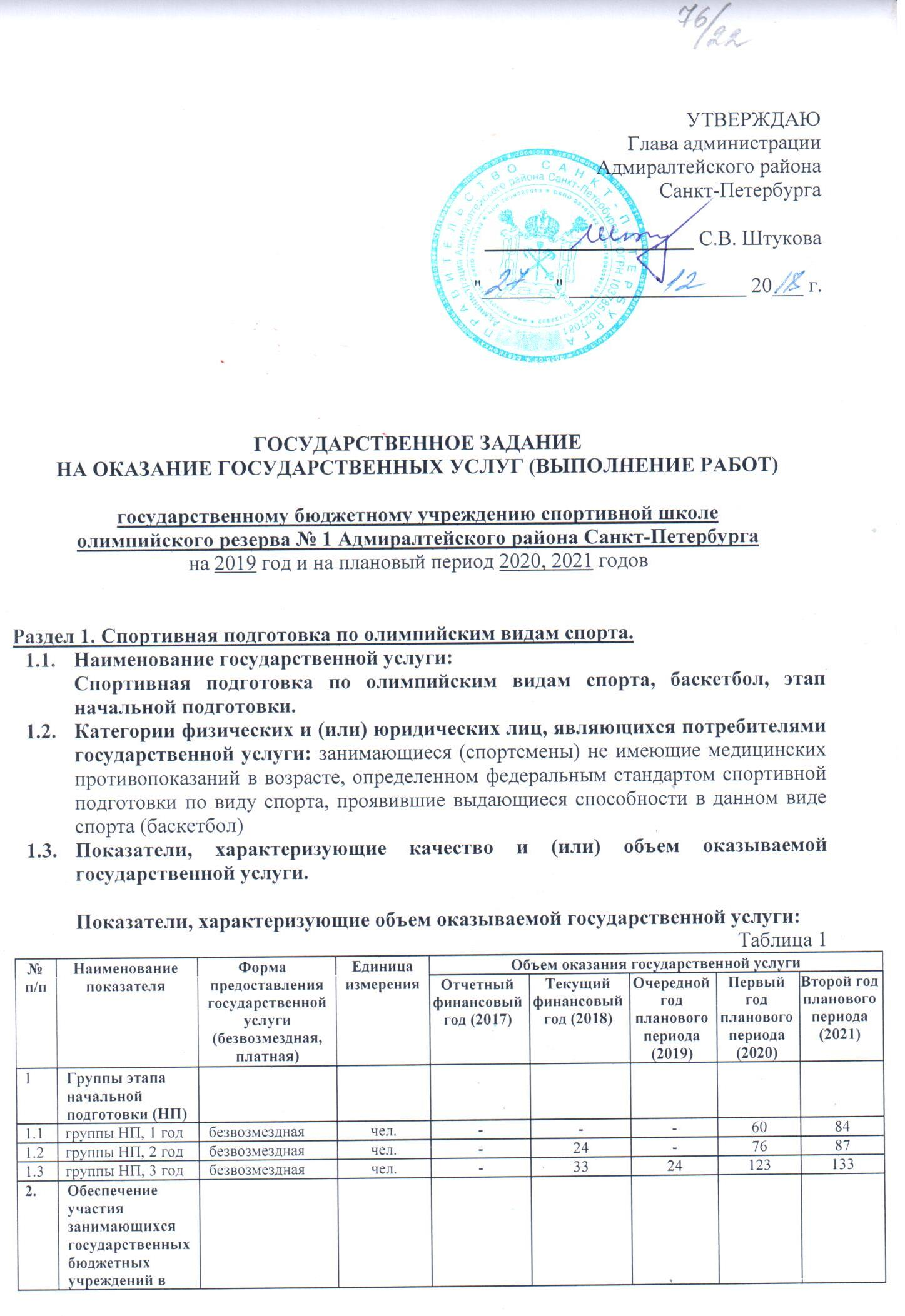 Содержание государственной услуги: Спортивная подготовка спортсменов по виду спорта баскетбол осуществляется в соответствии с федеральным стандартом спортивной подготовки по виду спорта, в соответствии с программой спортивной подготовки по виду спорта баскетбол в течение года с учетом этапа подготовки и технологическим регламентом оказания государственной услуги.Спортивная подготовка по виду спорта включает в себя проведение тренировочных мероприятий со спортсменами учреждения на базе спортивного сооружения, соответствующего необходимым требованиям для занятий, а также участие спортсменов в тренировочных мероприятиях, спортивных соревнованиях в Санкт-Петербурге, Ленинградской области, за пределами Санкт-Петербурга и Ленинградской области, в соответствии с утвержденным учредителем Календарным планом физкультурных мероприятий и спортивных мероприятий на 2019 год, проводимых за счет средств субсидии на выполнение государственного задания на оказание государственных услуг учреждения.Также спортивная подготовка по виду спорта включает медицинское обслуживание спортсменов, обеспечение спортсменов и их тренеров спортивной экипировкой, спортивным инвентарем и оборудованием, страхование спортсменов.Показатели, характеризующие качество оказываемой государственной услуги:                 Таблица 2Порядок оказания государственных услуг.Предоставление государственной услуги осуществляется на основании: приказов учреждения о зачислении (переводе) спортсменов с этапа на этап (в соответствии со сводным планом комплектования учреждения, утвержденным учредителем);Календарного плана физкультурных мероприятий и спортивных мероприятий, проводимых за счет средств субсидии на выполнение государственного задания;Предоставление государственной услуги осуществляется в соответствии с:утвержденными нормативами финансовых затрат на оказание государственной услуги; правилами приема и отчисления в учреждении;федеральным стандартом спортивной подготовки по виду спорта;нормативными актами по отрасли «Физическая культура и спорт»;технологическим регламентом оказания государственной услуги.Предельные цены (тарифы) на оплату государственных услуг физическими или юридическими лицами в случаях, если законодательством Российской Федерации предусмотрено ее оказание на платной основе, либо порядок установления указанных цен (тарифов) в случаях, установленных законодательством Российской Федерации: не установлены. Требования к результатам оказания государственной услуги регламентируются правовыми актами Российской Федерации, Санкт-Петербурга, локальными актами учреждения.Порядок контроля за исполнением государственного задания, в том числе условия и порядок досрочного прекращения исполнения государственного задания:Формы контроля: плановые/внеплановые проверки, предоставление отчетности.Процедуры контроля: предоставление отчетности в структурные подразделения администрации Адмиралтейского района Санкт-Петербурга, контроль за выполнением государственного задания осуществляется в порядке, установленном государственным заданием, в том числе путем рассмотрения и анализа отчета о выполнении государственного задания, анализа соответствия объемов и (или) качества предоставляемых услуг (выполняемых работ) государственному заданию. Периодичность проведения контрольных мероприятий:Предоставление отчетности: квартальная, годовая.Проведение проверок: в соответствии с утверждённым планом проверки, а также внеплановые проверки осуществляются в соответствии с распоряжением, приказом, в котором указывается наименование объекта (объектов), вид проверки, проверяемый период, основание проведения проверки, состав группы (проверяющий), срок проведения проверки, срок предоставления отчета о результатах проверки.Условия досрочного прекращения исполнения государственного задания: ликвидация учреждения, реорганизация учреждения, уменьшение объёма оказания государственной услуги, исключение государственной услуги из перечня государственных услуг, принятие правовых актов, влекущих за собой невозможность оказания государственной услуги.Порядок досрочного прекращения исполнения государственного задания: проводится на основании решения Учредителя, в иных случаях, предусмотренных действующим законодательством.Требования к отчетности об исполнении государственного задания:Формы отчетности: утверждённые для учреждения законодательством Российской Федерации и Санкт-Петербурга.Периодичность предоставления отчетности об исполнении государственного задания: квартальная, годовая.Отчет о выполнении государственного задания за отчетный финансовый год направляется в отдел физической культуры и спорта Адмиралтейского района Санкт-Петербурга не позднее 1 февраля года, следующего за отчетным. Администрация Адмиралтейского района Санкт-Петербурга утверждает отчет о выполнении государственного задания за отчетный финансовый год не позднее 1 марта года, следующего за отчетным.Иная информация, необходимая для исполнения (контроля за исполнением) государственного задания: отсутствует.Раздел 2. Спортивная подготовка по олимпийским видам спорта. Наименование государственной услуги: Спортивная подготовка по олимпийским видам спорта, баскетбол, тренировочный этап (этап спортивной специализации).Категории физических и (или) юридических лиц, являющихся потребителями государственной услуги: занимающиеся (спортсмены) не имеющие медицинских противопоказаний в возрасте, определенном федеральным стандартом спортивной подготовки по виду спорта, проявившие выдающиеся способности в данном виде спорта (баскетбол)Показатели, характеризующие качество и (или) объем оказываемой государственной услуги.Показатели, характеризующие объем оказываемой государственной услуги:   Таблица 1Содержание государственной услуги: Спортивная подготовка спортсменов по виду спорта баскетбол осуществляется в соответствии с федеральным стандартом спортивной подготовки по виду спорта, в соответствии с программой спортивной подготовки по виду спорта баскетбол в течение года с учетом этапа подготовки и технологическим регламентом оказания государственной услуги.Спортивная подготовка по виду спорта включает в себя проведение тренировочных мероприятий со спортсменами учреждения на базе спортивного сооружения, соответствующего необходимым требованиям для занятий, а также участие спортсменов в тренировочных мероприятиях, спортивных соревнованиях в Санкт-Петербурге, Ленинградской области, за пределами Санкт-Петербурга и Ленинградской области, в соответствии с утвержденным учредителем Календарным планом физкультурных мероприятий и спортивных мероприятий на 2019 год, проводимых за счет средств субсидии на выполнение государственного задания на оказание государственных услуг учреждения.Также спортивная подготовка по виду спорта включает медицинское обслуживание спортсменов, обеспечение спортсменов и их тренеров спортивной экипировкой, спортивным инвентарем и оборудованием, страхование спортсменов.Показатели, характеризующие качество оказываемой государственной услуги:                 Таблица 2Порядок оказания государственных услуг.Предоставление государственной услуги осуществляется на основании: приказов учреждения о зачислении (переводе) спортсменов с этапа на этап (в соответствии со сводным планом комплектования учреждения, утвержденным учредителем);Календарного плана физкультурных мероприятий и спортивных мероприятий, проводимых за счет средств субсидии на выполнение государственного задания;Предоставление государственной услуги осуществляется в соответствии с:утвержденными нормативами финансовых затрат на оказание государственной услуги; правилами приема и отчисления в учреждении;федеральным стандартом спортивной подготовки по виду спорта;нормативными актами по отрасли «Физическая культура и спорт»;технологическим регламентом оказания государственной услуги.Предельные цены (тарифы) на оплату государственных услуг физическими или юридическими лицами в случаях, если законодательством Российской Федерации предусмотрено ее оказание на платной основе, либо порядок установления указанных цен (тарифов) в случаях, установленных законодательством Российской Федерации: не установлены. Требования к результатам оказания государственной услуги регламентируются правовыми актами Российской Федерации, Санкт-Петербурга, локальными актами учреждения.Порядок контроля за исполнением государственного задания, в том числе условия и порядок досрочного прекращения исполнения государственного задания:Формы контроля: плановые/внеплановые проверки, предоставление отчетности.Процедуры контроля: предоставление отчетности в структурные подразделения администрации Адмиралтейского района Санкт-Петербурга, контроль за выполнением государственного задания осуществляется в порядке, установленном государственным заданием, в том числе путем рассмотрения и анализа отчета о выполнении государственного задания, анализа соответствия объемов и (или) качества предоставляемых услуг (выполняемых работ) государственному заданию. Периодичность проведения контрольных мероприятий:Предоставление отчетности: квартальная, годовая.Проведение проверок: в соответствии с утверждённым планом проверки, а также внеплановые проверки осуществляются в соответствии с распоряжением, приказом, в котором указывается наименование объекта (объектов), вид проверки, проверяемый период, основание проведения проверки, состав группы (проверяющий), срок проведения проверки, срок предоставления отчета о результатах проверки.Условия досрочного прекращения исполнения государственного задания: ликвидация учреждения, реорганизация учреждения, уменьшение объёма оказания государственной услуги, исключение государственной услуги из перечня государственных услуг, принятие правовых актов, влекущих за собой невозможность оказания государственной услуги.Порядок досрочного прекращения исполнения государственного задания: проводится на основании решения Учредителя, в иных случаях, предусмотренных действующим законодательством.Требования к отчетности об исполнении государственного задания:Формы отчетности: утверждённые для учреждения законодательством Российской Федерации и Санкт-Петербурга.Периодичность предоставления отчетности об исполнении государственного задания: квартальная, годовая.Отчет о выполнении государственного задания за отчетный финансовый год направляется в отдел физической культуры и спорта Адмиралтейского района Санкт-Петербурга не позднее 1 февраля года, следующего за отчетным. Администрация Адмиралтейского района Санкт-Петербурга утверждает отчет о выполнении государственного задания за отчетный финансовый год не позднее 1 марта года, следующего за отчетным.Иная информация, необходимая для исполнения (контроля за исполнением) государственного задания: отсутствует.Раздел 3. Спортивная подготовка по олимпийским видам спорта. Наименование государственной услуги: Спортивная подготовка по олимпийским видам спорта, баскетбол, этап совершенствования спортивного мастерства.Категории физических и (или) юридических лиц, являющихся потребителями государственной услуги: занимающиеся (спортсмены) не имеющие медицинских противопоказаний в возрасте, определенном федеральным стандартом спортивной подготовки по виду спорта, проявившие выдающиеся способности в данном виде спорта (баскетбол)Показатели, характеризующие качество и (или) объем оказываемой государственной услуги.Показатели, характеризующие объем оказываемой государственной услуги:  Таблица 1Содержание государственной услуги: Спортивная подготовка спортсменов по виду спорта баскетбол осуществляется в соответствии с федеральным стандартом спортивной подготовки по виду спорта, в соответствии с программой спортивной подготовки по виду спорта баскетбол в течение года с учетом этапа подготовки и технологическим регламентом оказания государственной услуги.Спортивная подготовка по виду спорта включает в себя проведение тренировочных мероприятий со спортсменами учреждения на базе спортивного сооружения, соответствующего необходимым требованиям для занятий, а также участие спортсменов в тренировочных мероприятиях, спортивных соревнованиях в Санкт-Петербурге, Ленинградской области, за пределами Санкт-Петербурга и Ленинградской области, в соответствии с утвержденным учредителем Календарным планом физкультурных мероприятий и спортивных мероприятий на 2019 год, проводимых за счет средств субсидии на выполнение государственного задания на оказание государственных услуг учреждения.Также спортивная подготовка по виду спорта включает медицинское обслуживание спортсменов, обеспечение спортсменов и их тренеров спортивной экипировкой, спортивным инвентарем и оборудованием, страхование спортсменов.Показатели, характеризующие качество оказываемой государственной услуги (выполняемой работы):                 Таблица 2Порядок оказания государственных услуг.Предоставление государственной услуги осуществляется на основании: приказов учреждения о зачислении (переводе) спортсменов с этапа на этап (в соответствии со сводным планом комплектования учреждения, утвержденным учредителем);Календарного плана физкультурных мероприятий и спортивных мероприятий, проводимых за счет средств субсидии на выполнение государственного задания;Предоставление государственной услуги осуществляется в соответствии с:утвержденными нормативами финансовых затрат на оказание государственной услуги; правилами приема и отчисления в учреждении;федеральным стандартом спортивной подготовки по виду спорта;нормативными актами по отрасли «Физическая культура и спорт»;технологическим регламентом оказания государственной услуги.Предельные цены (тарифы) на оплату государственных услуг физическими или юридическими лицами в случаях, если законодательством Российской Федерации предусмотрено ее оказание на платной основе, либо порядок установления указанных цен (тарифов) в случаях, установленных законодательством Российской Федерации: не установлены. Требования к результатам оказания государственной услуги регламентируются правовыми актами Российской Федерации, Санкт-Петербурга, локальными актами учреждения.Порядок контроля за исполнением государственного задания, в том числе условия и порядок досрочного прекращения исполнения государственного задания:Формы контроля: плановые/внеплановые проверки, предоставление отчетности.Процедуры контроля: предоставление отчетности в структурные подразделения администрации Адмиралтейского района Санкт-Петербурга, контроль за выполнением государственного задания осуществляется в порядке, установленном государственным заданием, в том числе путем рассмотрения и анализа отчета о выполнении государственного задания, анализа соответствия объемов и (или) качества предоставляемых услуг (выполняемых работ) государственному заданию. Периодичность проведения контрольных мероприятий:Предоставление отчетности: квартальная, годовая.Проведение проверок: в соответствии с утверждённым планом проверки, а также внеплановые проверки осуществляются в соответствии с распоряжением, приказом, в котором указывается наименование объекта (объектов), вид проверки, проверяемый период, основание проведения проверки, состав группы (проверяющий), срок проведения проверки, срок предоставления отчета о результатах проверки.Условия досрочного прекращения исполнения государственного задания: ликвидация учреждения, реорганизация учреждения, уменьшение объёма оказания государственной услуги, исключение государственной услуги из перечня государственных услуг, принятие правовых актов, влекущих за собой невозможность оказания государственной услуги.Порядок досрочного прекращения исполнения государственного задания: проводится на основании решения Учредителя, в иных случаях, предусмотренных действующим законодательством.Требования к отчетности об исполнении государственного задания:Формы отчетности: утверждённые для учреждения законодательством Российской Федерации и Санкт-Петербурга.Периодичность предоставления отчетности об исполнении государственного задания: квартальная, годовая.Отчет о выполнении государственного задания за отчетный финансовый год направляется в отдел физической культуры и спорта Адмиралтейского района Санкт-Петербурга не позднее 1 февраля года, следующего за отчетным. Администрация Адмиралтейского района Санкт-Петербурга утверждает отчет о выполнении государственного задания за отчетный финансовый год не позднее 1 марта года, следующего за отчетным.Иная информация, необходимая для исполнения (контроля за исполнением) государственного задания: отсутствует.                 Раздел 4. Спортивная подготовка по олимпийским видам спорта. Наименование государственной услуги: Спортивная подготовка по олимпийским видам спорта, баскетбол, этап высшего спортивного мастерства.Категории физических и (или) юридических лиц, являющихся потребителями государственной услуги: занимающиеся (спортсмены) не имеющие медицинских противопоказаний в возрасте, определенном федеральным стандартом спортивной подготовки по виду спорта, проявившие выдающиеся способности в данном виде спорта (баскетбол)Показатели, характеризующие качество и (или) объем оказываемой государственной услуги.Показатели, характеризующие объем оказываемой государственной услуги:  Таблица 1Содержание государственной услуги: Спортивная подготовка спортсменов по виду спорта баскетбол осуществляется в соответствии с федеральным стандартом спортивной подготовки по виду спорта, в соответствии с программой спортивной подготовки по виду спорта баскетбол в течение года с учетом этапа подготовки и технологическим регламентом оказания государственной услуги.Спортивная подготовка по виду спорта включает в себя проведение тренировочных мероприятий со спортсменами учреждения на базе спортивного сооружения, соответствующего необходимым требованиям для занятий, а также участие спортсменов в тренировочных мероприятиях, спортивных соревнованиях в Санкт-Петербурге, Ленинградской области, за пределами Санкт-Петербурга и Ленинградской области, в соответствии с утвержденным учредителем Календарным планом физкультурных мероприятий и спортивных мероприятий на 2019 год, проводимых за счет средств субсидии на выполнение государственного задания на оказание государственных услуг учреждения.Также спортивная подготовка по виду спорта включает медицинское обслуживание спортсменов, обеспечение спортсменов и их тренеров спортивной экипировкой, спортивным инвентарем и оборудованием, страхование спортсменов.Показатели, характеризующие качество оказываемой государственной услуги (выполняемой работы):                 Таблица 2Порядок оказания государственных услуг.Предоставление государственной услуги осуществляется на основании: приказов учреждения о зачислении (переводе) спортсменов с этапа на этап (в соответствии со сводным планом комплектования учреждения, утвержденным учредителем);Календарного плана физкультурных мероприятий и спортивных мероприятий, проводимых за счет средств субсидии на выполнение государственного задания;Предоставление государственной услуги осуществляется в соответствии с:утвержденными нормативами финансовых затрат на оказание государственной услуги; правилами приема и отчисления в учреждении;федеральным стандартом спортивной подготовки по виду спорта;нормативными актами по отрасли «Физическая культура и спорт»;технологическим регламентом оказания государственной услуги.Предельные цены (тарифы) на оплату государственных услуг физическими или юридическими лицами в случаях, если законодательством Российской Федерации предусмотрено ее оказание на платной основе, либо порядок установления указанных цен (тарифов) в случаях, установленных законодательством Российской Федерации: не установлены. Требования к результатам оказания государственной услуги регламентируются правовыми актами Российской Федерации, Санкт-Петербурга, локальными актами учреждения.Порядок контроля за исполнением государственного задания, в том числе условия и порядок досрочного прекращения исполнения государственного задания:Формы контроля: плановые/внеплановые проверки, предоставление отчетности.Процедуры контроля: предоставление отчетности в структурные подразделения администрации Адмиралтейского района Санкт-Петербурга, контроль за выполнением государственного задания осуществляется в порядке, установленном государственным заданием, в том числе путем рассмотрения и анализа отчета о выполнении государственного задания, анализа соответствия объемов и (или) качества предоставляемых услуг (выполняемых работ) государственному заданию. Периодичность проведения контрольных мероприятий:Предоставление отчетности: квартальная, годовая.Проведение проверок: в соответствии с утверждённым планом проверки, а также внеплановые проверки осуществляются в соответствии с распоряжением, приказом, в котором указывается наименование объекта (объектов), вид проверки, проверяемый период, основание проведения проверки, состав группы (проверяющий), срок проведения проверки, срок предоставления отчета о результатах проверки.Условия досрочного прекращения исполнения государственного задания: ликвидация учреждения, реорганизация учреждения, уменьшение объёма оказания государственной услуги, исключение государственной услуги из перечня государственных услуг, принятие правовых актов, влекущих за собой невозможность оказания государственной услуги.Порядок досрочного прекращения исполнения государственного задания: проводится на основании решения Учредителя, в иных случаях, предусмотренных действующим законодательством.Требования к отчетности об исполнении государственного задания:Формы отчетности: утверждённые для учреждения законодательством Российской Федерации и Санкт-Петербурга.Периодичность предоставления отчетности об исполнении государственного задания: квартальная, годовая.Отчет о выполнении государственного задания за отчетный финансовый год направляется в отдел физической культуры и спорта Адмиралтейского района Санкт-Петербурга не позднее 1 февраля года, следующего за отчетным. Администрация Адмиралтейского района Санкт-Петербурга утверждает отчет о выполнении государственного задания за отчетный финансовый год не позднее 1 марта года, следующего за отчетным.Иная информация, необходимая для исполнения (контроля за исполнением) государственного задания: отсутствует.        Раздел 5. Спортивная подготовка по олимпийским видам спорта. Наименование государственной услуги: Спортивная подготовка по олимпийским видам спорта, гребной спорт, этап начальной подготовки.Категории физических и (или) юридических лиц, являющихся потребителями государственной услуги: занимающиеся (спортсмены) не имеющие медицинских противопоказаний в возрасте, определенном федеральным стандартом спортивной подготовки по виду спорта, проявившие выдающиеся способности в данном виде спорта (гребной спорт)Показатели, характеризующие качество и (или) объем оказываемой государственной услуги.Показатели, характеризующие объем оказываемой государственной услуги:  Таблица 1Содержание государственной услуги: Спортивная подготовка спортсменов по виду спорта гребной спорт осуществляется в соответствии с федеральным стандартом спортивной подготовки по виду спорта, в соответствии с программой спортивной подготовки по виду спорта гребной спорт в течение года с учетом этапа подготовки и технологическим регламентом оказания государственной услуги.Спортивная подготовка по виду спорта включает в себя проведение тренировочных мероприятий со спортсменами учреждения на базе спортивного сооружения, соответствующего необходимым требованиям для занятий, а также участие спортсменов в тренировочных мероприятиях, спортивных соревнованиях в Санкт-Петербурге, Ленинградской области, за пределами Санкт-Петербурга и Ленинградской области, в соответствии с утвержденным учредителем Календарным планом физкультурных мероприятий и спортивных мероприятий на 2019 год, проводимых за счет средств субсидии на выполнение государственного задания на оказание государственных услуг учреждения.Также спортивная подготовка по виду спорта включает медицинское обслуживание спортсменов, обеспечение спортсменов и их тренеров спортивной экипировкой, спортивным инвентарем и оборудованием, страхование спортсменов.Показатели, характеризующие качество оказываемой государственной услуги:                 Таблица 2Порядок оказания государственных услуг.Предоставление государственной услуги осуществляется на основании: приказов учреждения о зачислении (переводе) спортсменов с этапа на этап (в соответствии со сводным планом комплектования учреждения, утвержденным учредителем);Календарного плана физкультурных мероприятий и спортивных мероприятий, проводимых за счет средств субсидии на выполнение государственного задания;Предоставление государственной услуги осуществляется в соответствии с:утвержденными нормативами финансовых затрат на оказание государственной услуги; правилами приема и отчисления в учреждении;федеральным стандартом спортивной подготовки по виду спорта;нормативными актами по отрасли «Физическая культура и спорт»;технологическим регламентом оказания государственной услуги.Предельные цены (тарифы) на оплату государственных услуг физическими или юридическими лицами в случаях, если законодательством Российской Федерации предусмотрено ее оказание на платной основе, либо порядок установления указанных цен (тарифов) в случаях, установленных законодательством Российской Федерации: не установлены. Требования к результатам оказания государственной услуги регламентируются правовыми актами Российской Федерации, Санкт-Петербурга, локальными актами учреждения.Порядок контроля за исполнением государственного задания, в том числе условия и порядок досрочного прекращения исполнения государственного задания:Формы контроля: плановые/внеплановые проверки, предоставление отчетности.Процедуры контроля: предоставление отчетности в структурные подразделения администрации Адмиралтейского района Санкт-Петербурга, контроль за выполнением государственного задания осуществляется в порядке, установленном государственным заданием, в том числе путем рассмотрения и анализа отчета о выполнении государственного задания, анализа соответствия объемов и (или) качества предоставляемых услуг (выполняемых работ) государственному заданию. Периодичность проведения контрольных мероприятий:Предоставление отчетности: квартальная, годовая.Проведение проверок: в соответствии с утверждённым планом проверки, а также внеплановые проверки осуществляются в соответствии с распоряжением, приказом, в котором указывается наименование объекта (объектов), вид проверки, проверяемый период, основание проведения проверки, состав группы (проверяющий), срок проведения проверки, срок предоставления отчета о результатах проверки.Условия досрочного прекращения исполнения государственного задания: ликвидация учреждения, реорганизация учреждения, уменьшение объёма оказания государственной услуги, исключение государственной услуги из перечня государственных услуг, принятие правовых актов, влекущих за собой невозможность оказания государственной услуги.Порядок досрочного прекращения исполнения государственного задания: проводится на основании решения Учредителя, в иных случаях, предусмотренных действующим законодательством.Требования к отчетности об исполнении государственного задания:Формы отчетности: утверждённые для учреждения законодательством Российской Федерации и Санкт-Петербурга.Периодичность предоставления отчетности об исполнении государственного задания: квартальная, годовая.Отчет о выполнении государственного задания за отчетный финансовый год направляется в отдел физической культуры и спорта Адмиралтейского района Санкт-Петербурга не позднее 1 февраля года, следующего за отчетным. Администрация Адмиралтейского района Санкт-Петербурга утверждает отчет о выполнении государственного задания за отчетный финансовый год не позднее 1 марта года, следующего за отчетным.Иная информация, необходимая для исполнения (контроля за исполнением) государственного задания: отсутствует.                 Раздел 6. Спортивная подготовка по олимпийским видам спорта. Наименование государственной услуги: Спортивная подготовка по олимпийским видам спорта, гребной спорт, тренировочный этап (этап спортивной специализации).Категории физических и (или) юридических лиц, являющихся потребителями государственной услуги: занимающиеся (спортсмены) не имеющие медицинских противопоказаний в возрасте, определенном федеральным стандартом спортивной подготовки по виду спорта, проявившие выдающиеся способности в данном виде спорта (гребной спорт)Показатели, характеризующие качество и (или) объем оказываемой государственной услуги.Показатели, характеризующие объем оказываемой государственной услуги:  Таблица 1Содержание государственной услуги: Спортивная подготовка спортсменов по виду спорта гребной спорт осуществляется в соответствии с федеральным стандартом спортивной подготовки по виду спорта, в соответствии с программой спортивной подготовки по виду спорта гребной спорт в течение года с учетом этапа подготовки и технологическим регламентом оказания государственной услуги.Спортивная подготовка по виду спорта включает в себя проведение тренировочных мероприятий со спортсменами учреждения на базе спортивного сооружения, соответствующего необходимым требованиям для занятий, а также участие спортсменов в тренировочных мероприятиях, спортивных соревнованиях в Санкт-Петербурге, Ленинградской области, за пределами Санкт-Петербурга и Ленинградской области, в соответствии с утвержденным учредителем Календарным планом физкультурных мероприятий и спортивных мероприятий на 2019 год, проводимых за счет средств субсидии на выполнение государственного задания на оказание государственных услуг учреждения.Также спортивная подготовка по виду спорта включает медицинское обслуживание спортсменов, обеспечение спортсменов и их тренеров спортивной экипировкой, спортивным инвентарем и оборудованием, страхование спортсменов.Показатели, характеризующие качество оказываемой государственной услуги (выполняемой работы):                 Таблица 2Порядок оказания государственных услуг.Предоставление государственной услуги осуществляется на основании: приказов учреждения о зачислении (переводе) спортсменов с этапа на этап (в соответствии со сводным планом комплектования учреждения, утвержденным учредителем);Календарного плана физкультурных мероприятий и спортивных мероприятий, проводимых за счет средств субсидии на выполнение государственного задания;Предоставление государственной услуги осуществляется в соответствии с:утвержденными нормативами финансовых затрат на оказание государственной услуги; правилами приема и отчисления в учреждении;федеральным стандартом спортивной подготовки по виду спорта;нормативными актами по отрасли «Физическая культура и спорт»;технологическим регламентом оказания государственной услуги.Предельные цены (тарифы) на оплату государственных услуг физическими или юридическими лицами в случаях, если законодательством Российской Федерации предусмотрено ее оказание на платной основе, либо порядок установления указанных цен (тарифов) в случаях, установленных законодательством Российской Федерации: не установлены. Требования к результатам оказания государственной услуги регламентируются правовыми актами Российской Федерации, Санкт-Петербурга, локальными актами учреждения.Порядок контроля за исполнением государственного задания, в том числе условия и порядок досрочного прекращения исполнения государственного задания:Формы контроля: плановые/внеплановые проверки, предоставление отчетности.Процедуры контроля: предоставление отчетности в структурные подразделения администрации Адмиралтейского района Санкт-Петербурга, контроль за выполнением государственного задания осуществляется в порядке, установленном государственным заданием, в том числе путем рассмотрения и анализа отчета о выполнении государственного задания, анализа соответствия объемов и (или) качества предоставляемых услуг (выполняемых работ) государственному заданию. Периодичность проведения контрольных мероприятий:Предоставление отчетности: квартальная, годовая.Проведение проверок: в соответствии с утверждённым планом проверки, а также внеплановые проверки осуществляются в соответствии с распоряжением, приказом, в котором указывается наименование объекта (объектов), вид проверки, проверяемый период, основание проведения проверки, состав группы (проверяющий), срок проведения проверки, срок предоставления отчета о результатах проверки.Условия досрочного прекращения исполнения государственного задания: ликвидация учреждения, реорганизация учреждения, уменьшение объёма оказания государственной услуги, исключение государственной услуги из перечня государственных услуг, принятие правовых актов, влекущих за собой невозможность оказания государственной услуги.Порядок досрочного прекращения исполнения государственного задания: проводится на основании решения Учредителя, в иных случаях, предусмотренных действующим законодательством.Требования к отчетности об исполнении государственного задания:Формы отчетности: утверждённые для учреждения законодательством Российской Федерации и Санкт-Петербурга.Периодичность предоставления отчетности об исполнении государственного задания: квартальная, годовая.Отчет о выполнении государственного задания за отчетный финансовый год направляется в отдел физической культуры и спорта Адмиралтейского района Санкт-Петербурга не позднее 1 февраля года, следующего за отчетным. Администрация Адмиралтейского района Санкт-Петербурга утверждает отчет о выполнении государственного задания за отчетный финансовый год не позднее 1 марта года, следующего за отчетным.Иная информация, необходимая для исполнения (контроля за исполнением) государственного задания: отсутствует.      Раздел 7. Спортивная подготовка по олимпийским видам спорта. Наименование государственной услуги: Спортивная подготовка по олимпийским видам спорта, гребной спорт, этап совершенствования спортивного мастерства.Категории физических и (или) юридических лиц, являющихся потребителями государственной услуги: занимающиеся (спортсмены) не имеющие медицинских противопоказаний в возрасте, определенном федеральным стандартом спортивной подготовки по виду спорта, проявившие выдающиеся способности в данном виде спорта (гребной спорт)Показатели, характеризующие качество и (или) объем оказываемой государственной услуги.Показатели, характеризующие объем оказываемой государственной услуги:  Таблица 1Содержание государственной услуги: Спортивная подготовка спортсменов по виду спорта гребной спорт осуществляется в соответствии с федеральным стандартом спортивной подготовки по виду спорта, в соответствии с программой спортивной подготовки по виду спорта гребной спорт в течение года с учетом этапа подготовки и технологическим регламентом оказания государственной услуги.Спортивная подготовка по виду спорта включает в себя проведение тренировочных мероприятий со спортсменами учреждения на базе спортивного сооружения, соответствующего необходимым требованиям для занятий, а также участие спортсменов в тренировочных мероприятиях, спортивных соревнованиях в Санкт-Петербурге, Ленинградской области, за пределами Санкт-Петербурга и Ленинградской области, в соответствии с утвержденным учредителем Календарным планом физкультурных мероприятий и спортивных мероприятий на 2019 год, проводимых за счет средств субсидии на выполнение государственного задания на оказание государственных услуг учреждения.Также спортивная подготовка по виду спорта включает медицинское обслуживание спортсменов, обеспечение спортсменов и их тренеров спортивной экипировкой, спортивным инвентарем и оборудованием, страхование спортсменов.Показатели, характеризующие качество оказываемой государственной услуги (выполняемой работы):                 Таблица 2Порядок оказания государственных услуг.Предоставление государственной услуги осуществляется на основании: приказов учреждения о зачислении (переводе) спортсменов с этапа на этап (в соответствии со сводным планом комплектования учреждения, утвержденным учредителем);Календарного плана физкультурных мероприятий и спортивных мероприятий, проводимых за счет средств субсидии на выполнение государственного задания;Предоставление государственной услуги осуществляется в соответствии с:утвержденными нормативами финансовых затрат на оказание государственной услуги; правилами приема и отчисления в учреждении;федеральным стандартом спортивной подготовки по виду спорта;нормативными актами по отрасли «Физическая культура и спорт»;технологическим регламентом оказания государственной услуги.Предельные цены (тарифы) на оплату государственных услуг физическими или юридическими лицами в случаях, если законодательством Российской Федерации предусмотрено ее оказание на платной основе, либо порядок установления указанных цен (тарифов) в случаях, установленных законодательством Российской Федерации: не установлены. Требования к результатам оказания государственной услуги регламентируются правовыми актами Российской Федерации, Санкт-Петербурга, локальными актами учреждения.Порядок контроля за исполнением государственного задания, в том числе условия и порядок досрочного прекращения исполнения государственного задания:Формы контроля: плановые/внеплановые проверки, предоставление отчетности.Процедуры контроля: предоставление отчетности в структурные подразделения администрации Адмиралтейского района Санкт-Петербурга, контроль за выполнением государственного задания осуществляется в порядке, установленном государственным заданием, в том числе путем рассмотрения и анализа отчета о выполнении государственного задания, анализа соответствия объемов и (или) качества предоставляемых услуг (выполняемых работ) государственному заданию. Периодичность проведения контрольных мероприятий:Предоставление отчетности: квартальная, годовая.Проведение проверок: в соответствии с утверждённым планом проверки, а также внеплановые проверки осуществляются в соответствии с распоряжением, приказом, в котором указывается наименование объекта (объектов), вид проверки, проверяемый период, основание проведения проверки, состав группы (проверяющий), срок проведения проверки, срок предоставления отчета о результатах проверки.Условия досрочного прекращения исполнения государственного задания: ликвидация учреждения, реорганизация учреждения, уменьшение объёма оказания государственной услуги, исключение государственной услуги из перечня государственных услуг, принятие правовых актов, влекущих за собой невозможность оказания государственной услуги.Порядок досрочного прекращения исполнения государственного задания: проводится на основании решения Учредителя, в иных случаях, предусмотренных действующим законодательством.Требования к отчетности об исполнении государственного задания:Формы отчетности: утверждённые для учреждения законодательством Российской Федерации и Санкт-Петербурга.Периодичность предоставления отчетности об исполнении государственного задания: квартальная, годовая.Отчет о выполнении государственного задания за отчетный финансовый год направляется в отдел физической культуры и спорта Адмиралтейского района Санкт-Петербурга не позднее 1 февраля года, следующего за отчетным. Администрация Адмиралтейского района Санкт-Петербурга утверждает отчет о выполнении государственного задания за отчетный финансовый год не позднее 1 марта года, следующего за отчетным.Иная информация, необходимая для исполнения (контроля за исполнением) государственного задания: отсутствует.                 Раздел 8. Спортивная подготовка по олимпийским видам спорта. Наименование государственной услуги: Спортивная подготовка по олимпийским видам спорта, дзюдо, тренировочный этап (этап спортивной специализации).Категории физических и (или) юридических лиц, являющихся потребителями государственной услуги: занимающиеся (спортсмены) не имеющие медицинских противопоказаний в возрасте, определенном федеральным стандартом спортивной подготовки по виду спорта, проявившие выдающиеся способности в данном виде спорта (дзюдо)Показатели, характеризующие качество и (или) объем оказываемой государственной услуги.Показатели, характеризующие объем оказываемой государственной услуги:  Таблица 1Содержание государственной услуги: Спортивная подготовка спортсменов по виду спорта дзюдо осуществляется в соответствии с федеральным стандартом спортивной подготовки по виду спорта, в соответствии с программой спортивной подготовки по виду спорта дзюдо в течение года с учетом этапа подготовки и технологическим регламентом оказания государственной услуги.Спортивная подготовка по виду спорта включает в себя проведение тренировочных мероприятий со спортсменами учреждения на базе спортивного сооружения, соответствующего необходимым требованиям для занятий, а также участие спортсменов в тренировочных мероприятиях, спортивных соревнованиях в Санкт-Петербурге, Ленинградской области, за пределами Санкт-Петербурга и Ленинградской области, в соответствии с утвержденным учредителем Календарным планом физкультурных мероприятий и спортивных мероприятий на 2019 год, проводимых за счет средств субсидии на выполнение государственного задания на оказание государственных услуг учреждения.Также спортивная подготовка по виду спорта включает медицинское обслуживание спортсменов, обеспечение спортсменов и их тренеров спортивной экипировкой, спортивным инвентарем и оборудованием, страхование спортсменов.Показатели, характеризующие качество оказываемой государственной услуги (выполняемой работы):                 Таблица 2Порядок оказания государственных услуг.Предоставление государственной услуги осуществляется на основании: приказов учреждения о зачислении (переводе) спортсменов с этапа на этап (в соответствии со сводным планом комплектования учреждения, утвержденным учредителем);Календарного плана физкультурных мероприятий и спортивных мероприятий, проводимых за счет средств субсидии на выполнение государственного задания;Предоставление государственной услуги осуществляется в соответствии с:утвержденными нормативами финансовых затрат на оказание государственной услуги; правилами приема и отчисления в учреждении;федеральным стандартом спортивной подготовки по виду спорта;нормативными актами по отрасли «Физическая культура и спорт»;технологическим регламентом оказания государственной услуги.Предельные цены (тарифы) на оплату государственных услуг физическими или юридическими лицами в случаях, если законодательством Российской Федерации предусмотрено ее оказание на платной основе, либо порядок установления указанных цен (тарифов) в случаях, установленных законодательством Российской Федерации: не установлены. Требования к результатам оказания государственной услуги регламентируются правовыми актами Российской Федерации, Санкт-Петербурга, локальными актами учреждения.Порядок контроля за исполнением государственного задания, в том числе условия и порядок досрочного прекращения исполнения государственного задания:Формы контроля: плановые/внеплановые проверки, предоставление отчетности.Процедуры контроля: предоставление отчетности в структурные подразделения администрации Адмиралтейского района Санкт-Петербурга, контроль за выполнением государственного задания осуществляется в порядке, установленном государственным заданием, в том числе путем рассмотрения и анализа отчета о выполнении государственного задания, анализа соответствия объемов и (или) качества предоставляемых услуг (выполняемых работ) государственному заданию. Периодичность проведения контрольных мероприятий:Предоставление отчетности: квартальная, годовая.Проведение проверок: в соответствии с утверждённым планом проверки, а также внеплановые проверки осуществляются в соответствии с распоряжением, приказом, в котором указывается наименование объекта (объектов), вид проверки, проверяемый период, основание проведения проверки, состав группы (проверяющий), срок проведения проверки, срок предоставления отчета о результатах проверки.Условия досрочного прекращения исполнения государственного задания: ликвидация учреждения, реорганизация учреждения, уменьшение объёма оказания государственной услуги, исключение государственной услуги из перечня государственных услуг, принятие правовых актов, влекущих за собой невозможность оказания государственной услуги.Порядок досрочного прекращения исполнения государственного задания: проводится на основании решения Учредителя, в иных случаях, предусмотренных действующим законодательством.Требования к отчетности об исполнении государственного задания:Формы отчетности: утверждённые для учреждения законодательством Российской Федерации и Санкт-Петербурга.Периодичность предоставления отчетности об исполнении государственного задания: квартальная, годовая.Отчет о выполнении государственного задания за отчетный финансовый год направляется в отдел физической культуры и спорта Адмиралтейского района Санкт-Петербурга не позднее 1 февраля года, следующего за отчетным. Администрация Адмиралтейского района Санкт-Петербурга утверждает отчет о выполнении государственного задания за отчетный финансовый год не позднее 1 марта года, следующего за отчетным.Иная информация, необходимая для исполнения (контроля за исполнением) государственного задания: отсутствует.                 Раздел 9. Спортивная подготовка по олимпийским видам спорта. Наименование государственной услуги: Спортивная подготовка по олимпийским видам спорта, дзюдо, этап совершенствования спортивного мастерства.Категории физических и (или) юридических лиц, являющихся потребителями государственной услуги: занимающиеся (спортсмены) не имеющие медицинских противопоказаний в возрасте, определенном федеральным стандартом спортивной подготовки по виду спорта, проявившие выдающиеся способности в данном виде спорта (дзюдо)Показатели, характеризующие качество и (или) объем оказываемой государственной услуги.Показатели, характеризующие объем оказываемой государственной услуги:  Таблица 1Содержание государственной услуги: Спортивная подготовка спортсменов по виду спорта дзюдо осуществляется в соответствии с федеральным стандартом спортивной подготовки по виду спорта, в соответствии с программой спортивной подготовки по виду спорта дзюдо в течение года с учетом этапа подготовки и технологическим регламентом оказания государственной услуги.Спортивная подготовка по виду спорта включает в себя проведение тренировочных мероприятий со спортсменами учреждения на базе спортивного сооружения, соответствующего необходимым требованиям для занятий, а также участие спортсменов в тренировочных мероприятиях, спортивных соревнованиях в Санкт-Петербурге, Ленинградской области, за пределами Санкт-Петербурга и Ленинградской области, в соответствии с утвержденным учредителем Календарным планом физкультурных мероприятий и спортивных мероприятий на 2019 год, проводимых за счет средств субсидии на выполнение государственного задания на оказание государственных услуг учреждения.Также спортивная подготовка по виду спорта включает медицинское обслуживание спортсменов, обеспечение спортсменов и их тренеров спортивной экипировкой, спортивным инвентарем и оборудованием, страхование спортсменов.Показатели, характеризующие качество оказываемой государственной услуги:  Таблица 2Порядок оказания государственных услуг.Предоставление государственной услуги осуществляется на основании: приказов учреждения о зачислении (переводе) спортсменов с этапа на этап (в соответствии со сводным планом комплектования учреждения, утвержденным учредителем);Календарного плана физкультурных мероприятий и спортивных мероприятий, проводимых за счет средств субсидии на выполнение государственного задания;Предоставление государственной услуги осуществляется в соответствии с:утвержденными нормативами финансовых затрат на оказание государственной услуги; правилами приема и отчисления в учреждении;федеральным стандартом спортивной подготовки по виду спорта;нормативными актами по отрасли «Физическая культура и спорт»;технологическим регламентом оказания государственной услуги.Предельные цены (тарифы) на оплату государственных услуг физическими или юридическими лицами в случаях, если законодательством Российской Федерации предусмотрено ее оказание на платной основе, либо порядок установления указанных цен (тарифов) в случаях, установленных законодательством Российской Федерации: не установлены. Требования к результатам оказания государственной услуги регламентируются правовыми актами Российской Федерации, Санкт-Петербурга, локальными актами учреждения.Порядок контроля за исполнением государственного задания, в том числе условия и порядок досрочного прекращения исполнения государственного задания:Формы контроля: плановые/внеплановые проверки, предоставление отчетности.Процедуры контроля: предоставление отчетности в структурные подразделения администрации Адмиралтейского района Санкт-Петербурга, контроль за выполнением государственного задания осуществляется в порядке, установленном государственным заданием, в том числе путем рассмотрения и анализа отчета о выполнении государственного задания, анализа соответствия объемов и (или) качества предоставляемых услуг (выполняемых работ) государственному заданию. Периодичность проведения контрольных мероприятий:Предоставление отчетности: квартальная, годовая.Проведение проверок: в соответствии с утверждённым планом проверки, а также внеплановые проверки осуществляются в соответствии с распоряжением, приказом, в котором указывается наименование объекта (объектов), вид проверки, проверяемый период, основание проведения проверки, состав группы (проверяющий), срок проведения проверки, срок предоставления отчета о результатах проверки.Условия досрочного прекращения исполнения государственного задания: ликвидация учреждения, реорганизация учреждения, уменьшение объёма оказания государственной услуги, исключение государственной услуги из перечня государственных услуг, принятие правовых актов, влекущих за собой невозможность оказания государственной услуги.Порядок досрочного прекращения исполнения государственного задания: проводится на основании решения Учредителя, в иных случаях, предусмотренных действующим законодательством.Требования к отчетности об исполнении государственного задания:Формы отчетности: утверждённые для учреждения законодательством Российской Федерации и Санкт-Петербурга.Периодичность предоставления отчетности об исполнении государственного задания: квартальная, годовая.Отчет о выполнении государственного задания за отчетный финансовый год направляется в отдел физической культуры и спорта Адмиралтейского района Санкт-Петербурга не позднее 1 февраля года, следующего за отчетным. Администрация Адмиралтейского района Санкт-Петербурга утверждает отчет о выполнении государственного задания за отчетный финансовый год не позднее 1 марта года, следующего за отчетным.Иная информация, необходимая для исполнения (контроля за исполнением) государственного задания: отсутствует.                 Раздел 10. Спортивная подготовка по олимпийским видам спорта. Наименование государственной услуги: Спортивная подготовка по олимпийским видам спорта, дзюдо, этап высшего спортивного мастерства.Категории физических и (или) юридических лиц, являющихся потребителями государственной услуги: занимающиеся (спортсмены) не имеющие медицинских противопоказаний в возрасте, определенном федеральным стандартом спортивной подготовки по виду спорта, проявившие выдающиеся способности в данном виде спорта (дзюдо)Показатели, характеризующие качество и (или) объем оказываемой государственной услуги.Показатели, характеризующие объем оказываемой государственной услуги:  Таблица 1Содержание государственной услуги: Спортивная подготовка спортсменов по виду спорта дзюдо осуществляется в соответствии с федеральным стандартом спортивной подготовки по виду спорта, в соответствии с программой спортивной подготовки по виду спорта дзюдо в течение года с учетом этапа подготовки и технологическим регламентом оказания государственной услуги.Спортивная подготовка по виду спорта включает в себя проведение тренировочных мероприятий со спортсменами учреждения на базе спортивного сооружения, соответствующего необходимым требованиям для занятий, а также участие спортсменов в тренировочных мероприятиях, спортивных соревнованиях в Санкт-Петербурге, Ленинградской области, за пределами Санкт-Петербурга и Ленинградской области, в соответствии с утвержденным учредителем Календарным планом физкультурных мероприятий и спортивных мероприятий на 2019 год, проводимых за счет средств субсидии на выполнение государственного задания на оказание государственных услуг учреждения.Также спортивная подготовка по виду спорта включает медицинское обслуживание спортсменов, обеспечение спортсменов и их тренеров спортивной экипировкой, спортивным инвентарем и оборудованием, страхование спортсменов.Показатели, характеризующие качество оказываемой государственной услуги: Таблица 2Порядок оказания государственных услуг.Предоставление государственной услуги осуществляется на основании: приказов учреждения о зачислении (переводе) спортсменов с этапа на этап (в соответствии со сводным планом комплектования учреждения, утвержденным учредителем);Календарного плана физкультурных мероприятий и спортивных мероприятий, проводимых за счет средств субсидии на выполнение государственного задания;Предоставление государственной услуги осуществляется в соответствии с:утвержденными нормативами финансовых затрат на оказание государственной услуги; правилами приема и отчисления в учреждении;федеральным стандартом спортивной подготовки по виду спорта;нормативными актами по отрасли «Физическая культура и спорт»;технологическим регламентом оказания государственной услуги.Предельные цены (тарифы) на оплату государственных услуг физическими или юридическими лицами в случаях, если законодательством Российской Федерации предусмотрено ее оказание на платной основе, либо порядок установления указанных цен (тарифов) в случаях, установленных законодательством Российской Федерации: не установлены. Требования к результатам оказания государственной услуги регламентируются правовыми актами Российской Федерации, Санкт-Петербурга, локальными актами учреждения.Порядок контроля за исполнением государственного задания, в том числе условия и порядок досрочного прекращения исполнения государственного задания:Формы контроля: плановые/внеплановые проверки, предоставление отчетности.Процедуры контроля: предоставление отчетности в структурные подразделения администрации Адмиралтейского района Санкт-Петербурга, контроль за выполнением государственного задания осуществляется в порядке, установленном государственным заданием, в том числе путем рассмотрения и анализа отчета о выполнении государственного задания, анализа соответствия объемов и (или) качества предоставляемых услуг (выполняемых работ) государственному заданию. Периодичность проведения контрольных мероприятий:Предоставление отчетности: квартальная, годовая.Проведение проверок: в соответствии с утверждённым планом проверки, а также внеплановые проверки осуществляются в соответствии с распоряжением, приказом, в котором указывается наименование объекта (объектов), вид проверки, проверяемый период, основание проведения проверки, состав группы (проверяющий), срок проведения проверки, срок предоставления отчета о результатах проверки.Условия досрочного прекращения исполнения государственного задания: ликвидация учреждения, реорганизация учреждения, уменьшение объёма оказания государственной услуги, исключение государственной услуги из перечня государственных услуг, принятие правовых актов, влекущих за собой невозможность оказания государственной услуги.Порядок досрочного прекращения исполнения государственного задания: проводится на основании решения Учредителя, в иных случаях, предусмотренных действующим законодательством.Требования к отчетности об исполнении государственного задания:Формы отчетности: утверждённые для учреждения законодательством Российской Федерации и Санкт-Петербурга.Периодичность предоставления отчетности об исполнении государственного задания: квартальная, годовая.Отчет о выполнении государственного задания за отчетный финансовый год направляется в отдел физической культуры и спорта Адмиралтейского района Санкт-Петербурга не позднее 1 февраля года, следующего за отчетным. Администрация Адмиралтейского района Санкт-Петербурга утверждает отчет о выполнении государственного задания за отчетный финансовый год не позднее 1 марта года, следующего за отчетным.Иная информация, необходимая для исполнения (контроля за исполнением) государственного задания: отсутствует.        Раздел 11. Спортивная подготовка по олимпийским видам спорта. Наименование государственной услуги: Спортивная подготовка по олимпийским видам спорта, легкая атлетика, тренировочный этап (этап спортивной специализации).Категории физических и (или) юридических лиц, являющихся потребителями государственной услуги: занимающиеся (спортсмены) не имеющие медицинских противопоказаний в возрасте, определенном федеральным стандартом спортивной подготовки по виду спорта, проявившие выдающиеся способности в данном виде спорта (легкая атлетика)Показатели, характеризующие качество и (или) объем оказываемой государственной услуги.Показатели, характеризующие объем оказываемой государственной услуги:  Таблица 1Содержание государственной услуги: Спортивная подготовка спортсменов по виду спорта легкая атлетика осуществляется в соответствии с федеральным стандартом спортивной подготовки по виду спорта, в соответствии с программой спортивной подготовки по виду спорта легкая атлетика в течение года с учетом этапа подготовки и технологическим регламентом оказания государственной услуги.Спортивная подготовка по виду спорта включает в себя проведение тренировочных мероприятий со спортсменами учреждения на базе спортивного сооружения, соответствующего необходимым требованиям для занятий, а также участие спортсменов в тренировочных мероприятиях, спортивных соревнованиях в Санкт-Петербурге, Ленинградской области, за пределами Санкт-Петербурга и Ленинградской области, в соответствии с утвержденным учредителем Календарным планом физкультурных мероприятий и спортивных мероприятий на 2019 год, проводимых за счет средств субсидии на выполнение государственного задания на оказание государственных услуг учреждения.Также спортивная подготовка по виду спорта включает медицинское обслуживание спортсменов, обеспечение спортсменов и их тренеров спортивной экипировкой, спортивным инвентарем и оборудованием, страхование спортсменов.Показатели, характеризующие качество оказываемой государственной услуги (выполняемой работы):  Таблица 2Порядок оказания государственных услуг.Предоставление государственной услуги осуществляется на основании: приказов учреждения о зачислении (переводе) спортсменов с этапа на этап (в соответствии со сводным планом комплектования учреждения, утвержденным учредителем);Календарного плана физкультурных мероприятий и спортивных мероприятий, проводимых за счет средств субсидии на выполнение государственного задания;Предоставление государственной услуги осуществляется в соответствии с:утвержденными нормативами финансовых затрат на оказание государственной услуги; правилами приема и отчисления в учреждении;федеральным стандартом спортивной подготовки по виду спорта;нормативными актами по отрасли «Физическая культура и спорт»;технологическим регламентом оказания государственной услуги.Предельные цены (тарифы) на оплату государственных услуг физическими или юридическими лицами в случаях, если законодательством Российской Федерации предусмотрено ее оказание на платной основе, либо порядок установления указанных цен (тарифов) в случаях, установленных законодательством Российской Федерации: не установлены. Требования к результатам оказания государственной услуги регламентируются правовыми актами Российской Федерации, Санкт-Петербурга, локальными актами учреждения.Порядок контроля за исполнением государственного задания, в том числе условия и порядок досрочного прекращения исполнения государственного задания:Формы контроля: плановые/внеплановые проверки, предоставление отчетности.Процедуры контроля: предоставление отчетности в структурные подразделения администрации Адмиралтейского района Санкт-Петербурга, контроль за выполнением государственного задания осуществляется в порядке, установленном государственным заданием, в том числе путем рассмотрения и анализа отчета о выполнении государственного задания, анализа соответствия объемов и (или) качества предоставляемых услуг (выполняемых работ) государственному заданию. Периодичность проведения контрольных мероприятий:Предоставление отчетности: квартальная, годовая.Проведение проверок: в соответствии с утверждённым планом проверки, а также внеплановые проверки осуществляются в соответствии с распоряжением, приказом, в котором указывается наименование объекта (объектов), вид проверки, проверяемый период, основание проведения проверки, состав группы (проверяющий), срок проведения проверки, срок предоставления отчета о результатах проверки.Условия досрочного прекращения исполнения государственного задания: ликвидация учреждения, реорганизация учреждения, уменьшение объёма оказания государственной услуги, исключение государственной услуги из перечня государственных услуг, принятие правовых актов, влекущих за собой невозможность оказания государственной услуги.Порядок досрочного прекращения исполнения государственного задания: проводится на основании решения Учредителя, в иных случаях, предусмотренных действующим законодательством.Требования к отчетности об исполнении государственного задания:Формы отчетности: утверждённые для учреждения законодательством Российской Федерации и Санкт-Петербурга.Периодичность предоставления отчетности об исполнении государственного задания: квартальная, годовая.Отчет о выполнении государственного задания за отчетный финансовый год направляется в отдел физической культуры и спорта Адмиралтейского района Санкт-Петербурга не позднее 1 февраля года, следующего за отчетным. Администрация Адмиралтейского района Санкт-Петербурга утверждает отчет о выполнении государственного задания за отчетный финансовый год не позднее 1 марта года, следующего за отчетным.Иная информация, необходимая для исполнения (контроля за исполнением) государственного задания: отсутствует.                 Раздел 12. Спортивная подготовка по олимпийским видам спорта. Наименование государственной услуги: Спортивная подготовка по олимпийским видам спорта, прыжки на батуте, этап начальной подготовки.Категории физических и (или) юридических лиц, являющихся потребителями государственной услуги: занимающиеся (спортсмены) не имеющие медицинских противопоказаний в возрасте, определенном федеральным стандартом спортивной подготовки по виду спорта, проявившие выдающиеся способности в данном виде спорта (прыжки на батуте)Показатели, характеризующие качество и (или) объем оказываемой государственной услуги.Показатели, характеризующие объем оказываемой государственной услуги: Таблица 1Содержание государственной услуги: Спортивная подготовка спортсменов по виду спорта прыжки на батуте осуществляется в соответствии с федеральным стандартом спортивной подготовки по виду спорта, в соответствии с программой спортивной подготовки по виду спорта прыжки на батуте в течение года с учетом этапа подготовки и технологическим регламентом оказания государственной услуги.Спортивная подготовка по виду спорта включает в себя проведение тренировочных мероприятий со спортсменами учреждения на базе спортивного сооружения, соответствующего необходимым требованиям для занятий, а также участие спортсменов в тренировочных мероприятиях, спортивных соревнованиях в Санкт-Петербурге, Ленинградской области, за пределами Санкт-Петербурга и Ленинградской области, в соответствии с утвержденным учредителем Календарным планом физкультурных мероприятий и спортивных мероприятий на 2019 год, проводимых за счет средств субсидии на выполнение государственного задания на оказание государственных услуг учреждения.Также спортивная подготовка по виду спорта включает медицинское обслуживание спортсменов, обеспечение спортсменов и их тренеров спортивной экипировкой, спортивным инвентарем и оборудованием, страхование спортсменов.Показатели, характеризующие качество оказываемой государственной услуги (выполняемой работы):                 Таблица 2Порядок оказания государственных услуг.Предоставление государственной услуги осуществляется на основании: приказов учреждения о зачислении (переводе) спортсменов с этапа на этап (в соответствии со сводным планом комплектования учреждения, утвержденным учредителем);Календарного плана физкультурных мероприятий и спортивных мероприятий, проводимых за счет средств субсидии на выполнение государственного задания;Предоставление государственной услуги осуществляется в соответствии с:утвержденными нормативами финансовых затрат на оказание государственной услуги; правилами приема и отчисления в учреждении;федеральным стандартом спортивной подготовки по виду спорта;нормативными актами по отрасли «Физическая культура и спорт»;технологическим регламентом оказания государственной услуги.Предельные цены (тарифы) на оплату государственных услуг физическими или юридическими лицами в случаях, если законодательством Российской Федерации предусмотрено ее оказание на платной основе, либо порядок установления указанных цен (тарифов) в случаях, установленных законодательством Российской Федерации: не установлены. Требования к результатам оказания государственной услуги регламентируются правовыми актами Российской Федерации, Санкт-Петербурга, локальными актами учреждения.Порядок контроля за исполнением государственного задания, в том числе условия и порядок досрочного прекращения исполнения государственного задания:Формы контроля: плановые/внеплановые проверки, предоставление отчетности.Процедуры контроля: предоставление отчетности в структурные подразделения администрации Адмиралтейского района Санкт-Петербурга, контроль за выполнением государственного задания осуществляется в порядке, установленном государственным заданием, в том числе путем рассмотрения и анализа отчета о выполнении государственного задания, анализа соответствия объемов и (или) качества предоставляемых услуг (выполняемых работ) государственному заданию. Периодичность проведения контрольных мероприятий:Предоставление отчетности: квартальная, годовая.Проведение проверок: в соответствии с утверждённым планом проверки, а также внеплановые проверки осуществляются в соответствии с распоряжением, приказом, в котором указывается наименование объекта (объектов), вид проверки, проверяемый период, основание проведения проверки, состав группы (проверяющий), срок проведения проверки, срок предоставления отчета о результатах проверки.Условия досрочного прекращения исполнения государственного задания: ликвидация учреждения, реорганизация учреждения, уменьшение объёма оказания государственной услуги, исключение государственной услуги из перечня государственных услуг, принятие правовых актов, влекущих за собой невозможность оказания государственной услуги.Порядок досрочного прекращения исполнения государственного задания: проводится на основании решения Учредителя, в иных случаях, предусмотренных действующим законодательством.Требования к отчетности об исполнении государственного задания:Формы отчетности: утверждённые для учреждения законодательством Российской Федерации и Санкт-Петербурга.Периодичность предоставления отчетности об исполнении государственного задания: квартальная, годовая.Отчет о выполнении государственного задания за отчетный финансовый год направляется в отдел физической культуры и спорта Адмиралтейского района Санкт-Петербурга не позднее 1 февраля года, следующего за отчетным. Администрация Адмиралтейского района Санкт-Петербурга утверждает отчет о выполнении государственного задания за отчетный финансовый год не позднее 1 марта года, следующего за отчетным.Иная информация, необходимая для исполнения (контроля за исполнением) государственного задания: отсутствует.Раздел 13. Спортивная подготовка по олимпийским видам спорта. Наименование государственной услуги: Спортивная подготовка по олимпийским видам спорта, прыжки на батуте, тренировочный этап (этап спортивной специализации).Категории физических и (или) юридических лиц, являющихся потребителями государственной услуги: занимающиеся (спортсмены) не имеющие медицинских противопоказаний в возрасте, определенном федеральным стандартом спортивной подготовки по виду спорта, проявившие выдающиеся способности в данном виде спорта (прыжки на батуте)Показатели, характеризующие качество и (или) объем оказываемой государственной услуги.Показатели, характеризующие объем оказываемой государственной услуги:  Таблица 1Содержание государственной услуги: Спортивная подготовка спортсменов по виду спорта прыжки на батуте осуществляется в соответствии с федеральным стандартом спортивной подготовки по виду спорта, в соответствии с программой спортивной подготовки по виду спорта прыжки на батуте в течение года с учетом этапа подготовки и технологическим регламентом оказания государственной услуги.Спортивная подготовка по виду спорта включает в себя проведение тренировочных мероприятий со спортсменами учреждения на базе спортивного сооружения, соответствующего необходимым требованиям для занятий, а также участие спортсменов в тренировочных мероприятиях, спортивных соревнованиях в Санкт-Петербурге, Ленинградской области, за пределами Санкт-Петербурга и Ленинградской области, в соответствии с утвержденным учредителем Календарным планом физкультурных мероприятий и спортивных мероприятий на 2019 год, проводимых за счет средств субсидии на выполнение государственного задания на оказание государственных услуг учреждения.Также спортивная подготовка по виду спорта включает медицинское обслуживание спортсменов, обеспечение спортсменов и их тренеров спортивной экипировкой, спортивным инвентарем и оборудованием, страхование спортсменов.Показатели, характеризующие качество оказываемой государственной услуги (выполняемой работы):                 Таблица 2Порядок оказания государственных услуг.Предоставление государственной услуги осуществляется на основании: приказов учреждения о зачислении (переводе) спортсменов с этапа на этап (в соответствии со сводным планом комплектования учреждения, утвержденным учредителем);Календарного плана физкультурных мероприятий и спортивных мероприятий, проводимых за счет средств субсидии на выполнение государственного задания;Предоставление государственной услуги осуществляется в соответствии с:утвержденными нормативами финансовых затрат на оказание государственной услуги; правилами приема и отчисления в учреждении;федеральным стандартом спортивной подготовки по виду спорта;нормативными актами по отрасли «Физическая культура и спорт»;технологическим регламентом оказания государственной услуги.Предельные цены (тарифы) на оплату государственных услуг физическими или юридическими лицами в случаях, если законодательством Российской Федерации предусмотрено ее оказание на платной основе, либо порядок установления указанных цен (тарифов) в случаях, установленных законодательством Российской Федерации: не установлены. Требования к результатам оказания государственной услуги регламентируются правовыми актами Российской Федерации, Санкт-Петербурга, локальными актами учреждения.Порядок контроля за исполнением государственного задания, в том числе условия и порядок досрочного прекращения исполнения государственного задания:Формы контроля: плановые/внеплановые проверки, предоставление отчетности.Процедуры контроля: предоставление отчетности в структурные подразделения администрации Адмиралтейского района Санкт-Петербурга, контроль за выполнением государственного задания осуществляется в порядке, установленном государственным заданием, в том числе путем рассмотрения и анализа отчета о выполнении государственного задания, анализа соответствия объемов и (или) качества предоставляемых услуг (выполняемых работ) государственному заданию. Периодичность проведения контрольных мероприятий:Предоставление отчетности: квартальная, годовая.Проведение проверок: в соответствии с утверждённым планом проверки, а также внеплановые проверки осуществляются в соответствии с распоряжением, приказом, в котором указывается наименование объекта (объектов), вид проверки, проверяемый период, основание проведения проверки, состав группы (проверяющий), срок проведения проверки, срок предоставления отчета о результатах проверки.Условия досрочного прекращения исполнения государственного задания: ликвидация учреждения, реорганизация учреждения, уменьшение объёма оказания государственной услуги, исключение государственной услуги из перечня государственных услуг, принятие правовых актов, влекущих за собой невозможность оказания государственной услуги.Порядок досрочного прекращения исполнения государственного задания: проводится на основании решения Учредителя, в иных случаях, предусмотренных действующим законодательством.Требования к отчетности об исполнении государственного задания:Формы отчетности: утверждённые для учреждения законодательством Российской Федерации и Санкт-Петербурга.Периодичность предоставления отчетности об исполнении государственного задания: квартальная, годовая.Отчет о выполнении государственного задания за отчетный финансовый год направляется в отдел физической культуры и спорта Адмиралтейского района Санкт-Петербурга не позднее 1 февраля года, следующего за отчетным. Администрация Адмиралтейского района Санкт-Петербурга утверждает отчет о выполнении государственного задания за отчетный финансовый год не позднее 1 марта года, следующего за отчетным.Иная информация, необходимая для исполнения (контроля за исполнением) государственного задания: отсутствует.                 Раздел 14. Спортивная подготовка по олимпийским видам спорта. Наименование государственной услуги: Спортивная подготовка по олимпийским видам спорта, прыжки на батуте, этап совершенствования спортивного мастерства.Категории физических и (или) юридических лиц, являющихся потребителями государственной услуги: занимающиеся (спортсмены) не имеющие медицинских противопоказаний в возрасте, определенном федеральным стандартом спортивной подготовки по виду спорта, проявившие выдающиеся способности в данном виде спорта (прыжки на батуте)Показатели, характеризующие качество и (или) объем оказываемой государственной услуги.Показатели, характеризующие объем оказываемой государственной услуги:  Таблица 1Содержание государственной услуги: Спортивная подготовка спортсменов по виду спорта прыжки на батуте осуществляется в соответствии с федеральным стандартом спортивной подготовки по виду спорта, в соответствии с программой спортивной подготовки по виду спорта прыжки на батуте в течение года с учетом этапа подготовки и технологическим регламентом оказания государственной услуги.Спортивная подготовка по виду спорта включает в себя проведение тренировочных мероприятий со спортсменами учреждения на базе спортивного сооружения, соответствующего необходимым требованиям для занятий, а также участие спортсменов в тренировочных мероприятиях, спортивных соревнованиях в Санкт-Петербурге, Ленинградской области, за пределами Санкт-Петербурга и Ленинградской области, в соответствии с утвержденным учредителем Календарным планом физкультурных мероприятий и спортивных мероприятий на 2019 год, проводимых за счет средств субсидии на выполнение государственного задания на оказание государственных услуг учреждения.Также спортивная подготовка по виду спорта включает медицинское обслуживание спортсменов, обеспечение спортсменов и их тренеров спортивной экипировкой, спортивным инвентарем и оборудованием, страхование спортсменов.Показатели, характеризующие качество оказываемой государственной услуги:                 Таблица 2Порядок оказания государственных услуг.Предоставление государственной услуги осуществляется на основании: приказов учреждения о зачислении (переводе) спортсменов с этапа на этап (в соответствии со сводным планом комплектования учреждения, утвержденным учредителем);Календарного плана физкультурных мероприятий и спортивных мероприятий, проводимых за счет средств субсидии на выполнение государственного задания;Предоставление государственной услуги осуществляется в соответствии с:утвержденными нормативами финансовых затрат на оказание государственной услуги; правилами приема и отчисления в учреждении;федеральным стандартом спортивной подготовки по виду спорта;нормативными актами по отрасли «Физическая культура и спорт»;технологическим регламентом оказания государственной услуги.Предельные цены (тарифы) на оплату государственных услуг физическими или юридическими лицами в случаях, если законодательством Российской Федерации предусмотрено ее оказание на платной основе, либо порядок установления указанных цен (тарифов) в случаях, установленных законодательством Российской Федерации: не установлены. Требования к результатам оказания государственной услуги регламентируются правовыми актами Российской Федерации, Санкт-Петербурга, локальными актами учреждения.Порядок контроля за исполнением государственного задания, в том числе условия и порядок досрочного прекращения исполнения государственного задания:Формы контроля: плановые/внеплановые проверки, предоставление отчетности.Процедуры контроля: предоставление отчетности в структурные подразделения администрации Адмиралтейского района Санкт-Петербурга, контроль за выполнением государственного задания осуществляется в порядке, установленном государственным заданием, в том числе путем рассмотрения и анализа отчета о выполнении государственного задания, анализа соответствия объемов и (или) качества предоставляемых услуг (выполняемых работ) государственному заданию. Периодичность проведения контрольных мероприятий:Предоставление отчетности: квартальная, годовая.Проведение проверок: в соответствии с утверждённым планом проверки, а также внеплановые проверки осуществляются в соответствии с распоряжением, приказом, в котором указывается наименование объекта (объектов), вид проверки, проверяемый период, основание проведения проверки, состав группы (проверяющий), срок проведения проверки, срок предоставления отчета о результатах проверки.Условия досрочного прекращения исполнения государственного задания: ликвидация учреждения, реорганизация учреждения, уменьшение объёма оказания государственной услуги, исключение государственной услуги из перечня государственных услуг, принятие правовых актов, влекущих за собой невозможность оказания государственной услуги.Порядок досрочного прекращения исполнения государственного задания: проводится на основании решения Учредителя, в иных случаях, предусмотренных действующим законодательством.Требования к отчетности об исполнении государственного задания:Формы отчетности: утверждённые для учреждения законодательством Российской Федерации и Санкт-Петербурга.Периодичность предоставления отчетности об исполнении государственного задания: квартальная, годовая.Отчет о выполнении государственного задания за отчетный финансовый год направляется в отдел физической культуры и спорта Адмиралтейского района Санкт-Петербурга не позднее 1 февраля года, следующего за отчетным. Администрация Адмиралтейского района Санкт-Петербурга утверждает отчет о выполнении государственного задания за отчетный финансовый год не позднее 1 марта года, следующего за отчетным.Иная информация, необходимая для исполнения (контроля за исполнением) государственного задания: отсутствует.                 Раздел 15. Спортивная подготовка по олимпийским видам спорта. Наименование государственной услуги: Спортивная подготовка по олимпийским видам спорта, прыжки на батуте, этап высшего спортивного мастерства.Категории физических и (или) юридических лиц, являющихся потребителями государственной услуги: занимающиеся (спортсмены) не имеющие медицинских противопоказаний в возрасте, определенном федеральным стандартом спортивной подготовки по виду спорта, проявившие выдающиеся способности в данном виде спорта (прыжки на батуте)Показатели, характеризующие качество и (или) объем оказываемой государственной услуги.Показатели, характеризующие объем оказываемой государственной услуги:  Таблица 1Содержание государственной услуги: Спортивная подготовка спортсменов по виду спорта прыжки на батуте осуществляется в соответствии с федеральным стандартом спортивной подготовки по виду спорта, в соответствии с программой спортивной подготовки по виду спорта прыжки на батуте в течение года с учетом этапа подготовки и технологическим регламентом оказания государственной услуги.Спортивная подготовка по виду спорта включает в себя проведение тренировочных мероприятий со спортсменами учреждения на базе спортивного сооружения, соответствующего необходимым требованиям для занятий, а также участие спортсменов в тренировочных мероприятиях, спортивных соревнованиях в Санкт-Петербурге, Ленинградской области, за пределами Санкт-Петербурга и Ленинградской области, в соответствии с утвержденным учредителем Календарным планом физкультурных мероприятий и спортивных мероприятий на 2019 год, проводимых за счет средств субсидии на выполнение государственного задания на оказание государственных услуг учреждения.Также спортивная подготовка по виду спорта включает медицинское обслуживание спортсменов, обеспечение спортсменов и их тренеров спортивной экипировкой, спортивным инвентарем и оборудованием, страхование спортсменов.Показатели, характеризующие качество оказываемой государственной услуги:                 Таблица 2Порядок оказания государственных услуг.Предоставление государственной услуги осуществляется на основании: приказов учреждения о зачислении (переводе) спортсменов с этапа на этап (в соответствии со сводным планом комплектования учреждения, утвержденным учредителем);Календарного плана физкультурных мероприятий и спортивных мероприятий, проводимых за счет средств субсидии на выполнение государственного задания;Предоставление государственной услуги осуществляется в соответствии с:утвержденными нормативами финансовых затрат на оказание государственной услуги; правилами приема и отчисления в учреждении;федеральным стандартом спортивной подготовки по виду спорта;нормативными актами по отрасли «Физическая культура и спорт»;технологическим регламентом оказания государственной услуги.Предельные цены (тарифы) на оплату государственных услуг физическими или юридическими лицами в случаях, если законодательством Российской Федерации предусмотрено ее оказание на платной основе, либо порядок установления указанных цен (тарифов) в случаях, установленных законодательством Российской Федерации: не установлены. Требования к результатам оказания государственной услуги регламентируются правовыми актами Российской Федерации, Санкт-Петербурга, локальными актами учреждения.Порядок контроля за исполнением государственного задания, в том числе условия и порядок досрочного прекращения исполнения государственного задания:Формы контроля: плановые/внеплановые проверки, предоставление отчетности.Процедуры контроля: предоставление отчетности в структурные подразделения администрации Адмиралтейского района Санкт-Петербурга, контроль за выполнением государственного задания осуществляется в порядке, установленном государственным заданием, в том числе путем рассмотрения и анализа отчета о выполнении государственного задания, анализа соответствия объемов и (или) качества предоставляемых услуг (выполняемых работ) государственному заданию. Периодичность проведения контрольных мероприятий:Предоставление отчетности: квартальная, годовая.Проведение проверок: в соответствии с утверждённым планом проверки, а также внеплановые проверки осуществляются в соответствии с распоряжением, приказом, в котором указывается наименование объекта (объектов), вид проверки, проверяемый период, основание проведения проверки, состав группы (проверяющий), срок проведения проверки, срок предоставления отчета о результатах проверки.Условия досрочного прекращения исполнения государственного задания: ликвидация учреждения, реорганизация учреждения, уменьшение объёма оказания государственной услуги, исключение государственной услуги из перечня государственных услуг, принятие правовых актов, влекущих за собой невозможность оказания государственной услуги.Порядок досрочного прекращения исполнения государственного задания: проводится на основании решения Учредителя, в иных случаях, предусмотренных действующим законодательством.Требования к отчетности об исполнении государственного задания:Формы отчетности: утверждённые для учреждения законодательством Российской Федерации и Санкт-Петербурга.Периодичность предоставления отчетности об исполнении государственного задания: квартальная, годовая.Отчет о выполнении государственного задания за отчетный финансовый год направляется в отдел физической культуры и спорта Адмиралтейского района Санкт-Петербурга не позднее 1 февраля года, следующего за отчетным. Администрация Адмиралтейского района Санкт-Петербурга утверждает отчет о выполнении государственного задания за отчетный финансовый год не позднее 1 марта года, следующего за отчетным.Иная информация, необходимая для исполнения (контроля за исполнением) государственного задания: отсутствует.                 Раздел 16. Спортивная подготовка по олимпийским видам спорта. Наименование государственной услуги: Спортивная подготовка по олимпийским видам спорта, футбол, тренировочный этап (этап спортивной специализации).Категории физических и (или) юридических лиц, являющихся потребителями государственной услуги: занимающиеся (спортсмены) не имеющие медицинских противопоказаний в возрасте, определенном федеральным стандартом спортивной подготовки по виду спорта, проявившие выдающиеся способности в данном виде спорта (футбол)Показатели, характеризующие качество и (или) объем оказываемой государственной услуги.Показатели, характеризующие объем оказываемой государственной услуги:  Таблица 1Содержание государственной услуги: Спортивная подготовка спортсменов по виду спорта футбол осуществляется в соответствии с федеральным стандартом спортивной подготовки по виду спорта, в соответствии с программой спортивной подготовки по виду спорта футбол в течение года с учетом этапа подготовки и технологическим регламентом оказания государственной услуги.Спортивная подготовка по виду спорта включает в себя проведение тренировочных мероприятий со спортсменами учреждения на базе спортивного сооружения, соответствующего необходимым требованиям для занятий, а также участие спортсменов в тренировочных мероприятиях, спортивных соревнованиях в Санкт-Петербурге, Ленинградской области, за пределами Санкт-Петербурга и Ленинградской области, в соответствии с утвержденным учредителем Календарным планом физкультурных мероприятий и спортивных мероприятий на 2019 год, проводимых за счет средств субсидии на выполнение государственного задания на оказание государственных услуг учреждения.Также спортивная подготовка по виду спорта включает медицинское обслуживание спортсменов, обеспечение спортсменов и их тренеров спортивной экипировкой, спортивным инвентарем и оборудованием, страхование спортсменов.Показатели, характеризующие качество оказываемой государственной услуги (выполняемой работы):                 Таблица 2Порядок оказания государственных услуг.Предоставление государственной услуги осуществляется на основании: приказов учреждения о зачислении (переводе) спортсменов с этапа на этап (в соответствии со сводным планом комплектования учреждения, утвержденным учредителем);Календарного плана физкультурных мероприятий и спортивных мероприятий, проводимых за счет средств субсидии на выполнение государственного задания;Предоставление государственной услуги осуществляется в соответствии с:утвержденными нормативами финансовых затрат на оказание государственной услуги; правилами приема и отчисления в учреждении;федеральным стандартом спортивной подготовки по виду спорта;нормативными актами по отрасли «Физическая культура и спорт»;технологическим регламентом оказания государственной услуги.Предельные цены (тарифы) на оплату государственных услуг физическими или юридическими лицами в случаях, если законодательством Российской Федерации предусмотрено ее оказание на платной основе, либо порядок установления указанных цен (тарифов) в случаях, установленных законодательством Российской Федерации: не установлены. Требования к результатам оказания государственной услуги регламентируются правовыми актами Российской Федерации, Санкт-Петербурга, локальными актами учреждения.Порядок контроля за исполнением государственного задания, в том числе условия и порядок досрочного прекращения исполнения государственного задания:Формы контроля: плановые/внеплановые проверки, предоставление отчетности.Процедуры контроля: предоставление отчетности в структурные подразделения администрации Адмиралтейского района Санкт-Петербурга, контроль за выполнением государственного задания осуществляется в порядке, установленном государственным заданием, в том числе путем рассмотрения и анализа отчета о выполнении государственного задания, анализа соответствия объемов и (или) качества предоставляемых услуг (выполняемых работ) государственному заданию. Периодичность проведения контрольных мероприятий:Предоставление отчетности: квартальная, годовая.Проведение проверок: в соответствии с утверждённым планом проверки, а также внеплановые проверки осуществляются в соответствии с распоряжением, приказом, в котором указывается наименование объекта (объектов), вид проверки, проверяемый период, основание проведения проверки, состав группы (проверяющий), срок проведения проверки, срок предоставления отчета о результатах проверки.Условия досрочного прекращения исполнения государственного задания: ликвидация учреждения, реорганизация учреждения, уменьшение объёма оказания государственной услуги, исключение государственной услуги из перечня государственных услуг, принятие правовых актов, влекущих за собой невозможность оказания государственной услуги.Порядок досрочного прекращения исполнения государственного задания: проводится на основании решения Учредителя, в иных случаях, предусмотренных действующим законодательством.Требования к отчетности об исполнении государственного задания:Формы отчетности: утверждённые для учреждения законодательством Российской Федерации и Санкт-Петербурга.Периодичность предоставления отчетности об исполнении государственного задания: квартальная, годовая.Отчет о выполнении государственного задания за отчетный финансовый год направляется в отдел физической культуры и спорта Адмиралтейского района Санкт-Петербурга не позднее 1 февраля года, следующего за отчетным. Администрация Адмиралтейского района Санкт-Петербурга утверждает отчет о выполнении государственного задания за отчетный финансовый год не позднее 1 марта года, следующего за отчетным.Иная информация, необходимая для исполнения (контроля за исполнением) государственного задания: отсутствует.                 Раздел 17. Спортивная подготовка по неолимпийским видам спорта.Наименование государственной услуги: Спортивная подготовка по неолимпийским видам спорта, самбо, тренировочный этап (этап спортивной специализации).Категории физических и (или) юридических лиц, являющихся потребителями государственной услуги: занимающиеся (спортсмены) не имеющие медицинских противопоказаний в возрасте, определенном федеральным стандартом спортивной подготовки по виду спорта, проявившие выдающиеся способности в данном виде спорта (самбо)Показатели, характеризующие качество и (или) объем оказываемой государственной услуги.Показатели, характеризующие объем оказываемой государственной услуги:  Таблица 1Содержание государственной услуги: Спортивная подготовка спортсменов по виду спорта самбо осуществляется в соответствии с федеральным стандартом спортивной подготовки по виду спорта, в соответствии с программой спортивной подготовки по виду спорта самбо в течение года с учетом этапа подготовки и технологическим регламентом оказания государственной услуги.Спортивная подготовка по виду спорта включает в себя проведение тренировочных мероприятий со спортсменами учреждения на базе спортивного сооружения, соответствующего необходимым требованиям для занятий, а также участие спортсменов в тренировочных мероприятиях, спортивных соревнованиях в Санкт-Петербурге, Ленинградской области, за пределами Санкт-Петербурга и Ленинградской области, в соответствии с утвержденным учредителем Календарным планом физкультурных мероприятий и спортивных мероприятий на 2019 год, проводимых за счет средств субсидии на выполнение государственного задания на оказание государственных услуг учреждения.Также спортивная подготовка по виду спорта включает медицинское обслуживание спортсменов, обеспечение спортсменов и их тренеров спортивной экипировкой, спортивным инвентарем и оборудованием, страхование спортсменов.Показатели, характеризующие качество оказываемой государственной услуги:                 Таблица 2Порядок оказания государственных услуг.Предоставление государственной услуги осуществляется на основании: приказов учреждения о зачислении (переводе) спортсменов с этапа на этап (в соответствии со сводным планом комплектования учреждения, утвержденным учредителем);Календарного плана физкультурных мероприятий и спортивных мероприятий, проводимых за счет средств субсидии на выполнение государственного задания;Предоставление государственной услуги осуществляется в соответствии с:утвержденными нормативами финансовых затрат на оказание государственной услуги; правилами приема и отчисления в учреждении;федеральным стандартом спортивной подготовки по виду спорта;нормативными актами по отрасли «Физическая культура и спорт»;технологическим регламентом оказания государственной услуги.Предельные цены (тарифы) на оплату государственных услуг физическими или юридическими лицами в случаях, если законодательством Российской Федерации предусмотрено ее оказание на платной основе, либо порядок установления указанных цен (тарифов) в случаях, установленных законодательством Российской Федерации: не установлены. Требования к результатам оказания государственной услуги регламентируются правовыми актами Российской Федерации, Санкт-Петербурга, локальными актами учреждения.Порядок контроля за исполнением государственного задания, в том числе условия и порядок досрочного прекращения исполнения государственного задания:Формы контроля: плановые/внеплановые проверки, предоставление отчетности.Процедуры контроля: предоставление отчетности в структурные подразделения администрации Адмиралтейского района Санкт-Петербурга, контроль за выполнением государственного задания осуществляется в порядке, установленном государственным заданием, в том числе путем рассмотрения и анализа отчета о выполнении государственного задания, анализа соответствия объемов и (или) качества предоставляемых услуг (выполняемых работ) государственному заданию. Периодичность проведения контрольных мероприятий:Предоставление отчетности: квартальная, годовая.Проведение проверок: в соответствии с утверждённым планом проверки, а также внеплановые проверки осуществляются в соответствии с распоряжением, приказом, в котором указывается наименование объекта (объектов), вид проверки, проверяемый период, основание проведения проверки, состав группы (проверяющий), срок проведения проверки, срок предоставления отчета о результатах проверки.Условия досрочного прекращения исполнения государственного задания: ликвидация учреждения, реорганизация учреждения, уменьшение объёма оказания государственной услуги, исключение государственной услуги из перечня государственных услуг, принятие правовых актов, влекущих за собой невозможность оказания государственной услуги.Порядок досрочного прекращения исполнения государственного задания: проводится на основании решения Учредителя, в иных случаях, предусмотренных действующим законодательством.Требования к отчетности об исполнении государственного задания:Формы отчетности: утверждённые для учреждения законодательством Российской Федерации и Санкт-Петербурга.Периодичность предоставления отчетности об исполнении государственного задания: квартальная, годовая.Отчет о выполнении государственного задания за отчетный финансовый год направляется в отдел физической культуры и спорта Адмиралтейского района Санкт-Петербурга не позднее 1 февраля года, следующего за отчетным. Администрация Адмиралтейского района Санкт-Петербурга утверждает отчет о выполнении государственного задания за отчетный финансовый год не позднее 1 марта года, следующего за отчетным.Иная информация, необходимая для исполнения (контроля за исполнением) государственного задания: отсутствует.         Раздел 18. Спортивная подготовка по неолимпийским видам спорта.Наименование государственной услуги: Спортивная подготовка по неолимпийским видам спорта, самбо, этап совершенствования спортивного мастерства.Категории физических и (или) юридических лиц, являющихся потребителями государственной услуги: занимающиеся (спортсмены) не имеющие медицинских противопоказаний в возрасте, определенном федеральным стандартом спортивной подготовки по виду спорта, проявившие выдающиеся способности в данном виде спорта (самбо)Показатели, характеризующие качество и (или) объем оказываемой государственной услуги.Показатели, характеризующие объем оказываемой государственной услуги:  Таблица 1Содержание государственной услуги: Спортивная подготовка спортсменов по виду спорта самбо осуществляется в соответствии с федеральным стандартом спортивной подготовки по виду спорта, в соответствии с программой спортивной подготовки по виду спорта самбо в течение года с учетом этапа подготовки и технологическим регламентом оказания государственной услуги.Спортивная подготовка по виду спорта включает в себя проведение тренировочных мероприятий со спортсменами учреждения на базе спортивного сооружения, соответствующего необходимым требованиям для занятий, а также участие спортсменов в тренировочных мероприятиях, спортивных соревнованиях в Санкт-Петербурге, Ленинградской области, за пределами Санкт-Петербурга и Ленинградской области, в соответствии с утвержденным учредителем Календарным планом физкультурных мероприятий и спортивных мероприятий на 2019 год, проводимых за счет средств субсидии на выполнение государственного задания на оказание государственных услуг учреждения.Также спортивная подготовка по виду спорта включает медицинское обслуживание спортсменов, обеспечение спортсменов и их тренеров спортивной экипировкой, спортивным инвентарем и оборудованием, страхование спортсменов.Показатели, характеризующие качество оказываемой государственной услуги (выполняемой работы):  Таблица 2Порядок оказания государственных услуг.Предоставление государственной услуги осуществляется на основании: приказов учреждения о зачислении (переводе) спортсменов с этапа на этап (в соответствии со сводным планом комплектования учреждения, утвержденным учредителем);Календарного плана физкультурных мероприятий и спортивных мероприятий, проводимых за счет средств субсидии на выполнение государственного задания;Предоставление государственной услуги осуществляется в соответствии с:утвержденными нормативами финансовых затрат на оказание государственной услуги; правилами приема и отчисления в учреждении;федеральным стандартом спортивной подготовки по виду спорта;нормативными актами по отрасли «Физическая культура и спорт»;технологическим регламентом оказания государственной услуги.Предельные цены (тарифы) на оплату государственных услуг физическими или юридическими лицами в случаях, если законодательством Российской Федерации предусмотрено ее оказание на платной основе, либо порядок установления указанных цен (тарифов) в случаях, установленных законодательством Российской Федерации: не установлены. Требования к результатам оказания государственной услуги регламентируются правовыми актами Российской Федерации, Санкт-Петербурга, локальными актами учреждения.Порядок контроля за исполнением государственного задания, в том числе условия и порядок досрочного прекращения исполнения государственного задания:Формы контроля: плановые/внеплановые проверки, предоставление отчетности.Процедуры контроля: предоставление отчетности в структурные подразделения администрации Адмиралтейского района Санкт-Петербурга, контроль за выполнением государственного задания осуществляется в порядке, установленном государственным заданием, в том числе путем рассмотрения и анализа отчета о выполнении государственного задания, анализа соответствия объемов и (или) качества предоставляемых услуг (выполняемых работ) государственному заданию. Периодичность проведения контрольных мероприятий:Предоставление отчетности: квартальная, годовая.Проведение проверок: в соответствии с утверждённым планом проверки, а также внеплановые проверки осуществляются в соответствии с распоряжением, приказом, в котором указывается наименование объекта (объектов), вид проверки, проверяемый период, основание проведения проверки, состав группы (проверяющий), срок проведения проверки, срок предоставления отчета о результатах проверки.Условия досрочного прекращения исполнения государственного задания: ликвидация учреждения, реорганизация учреждения, уменьшение объёма оказания государственной услуги, исключение государственной услуги из перечня государственных услуг, принятие правовых актов, влекущих за собой невозможность оказания государственной услуги.Порядок досрочного прекращения исполнения государственного задания: проводится на основании решения Учредителя, в иных случаях, предусмотренных действующим законодательством.Требования к отчетности об исполнении государственного задания:Формы отчетности: утверждённые для учреждения законодательством Российской Федерации и Санкт-Петербурга.Периодичность предоставления отчетности об исполнении государственного задания: квартальная, годовая.Отчет о выполнении государственного задания за отчетный финансовый год направляется в отдел физической культуры и спорта Адмиралтейского района Санкт-Петербурга не позднее 1 февраля года, следующего за отчетным. Администрация Адмиралтейского района Санкт-Петербурга утверждает отчет о выполнении государственного задания за отчетный финансовый год не позднее 1 марта года, следующего за отчетным.Иная информация, необходимая для исполнения (контроля за исполнением) государственного задания: отсутствует.                Раздел 19. Спортивная подготовка по неолимпийским видам спорта.Наименование государственной услуги: Спортивная подготовка по неолимпийским видам спорта, самбо, этап высшего спортивного мастерства.Категории физических и (или) юридических лиц, являющихся потребителями государственной услуги: занимающиеся (спортсмены) не имеющие медицинских противопоказаний в возрасте, определенном федеральным стандартом спортивной подготовки по виду спорта, проявившие выдающиеся способности в данном виде спорта (самбо)Показатели, характеризующие качество и (или) объем оказываемой государственной услуги.Показатели, характеризующие объем оказываемой государственной услуги:  Таблица 1Содержание государственной услуги: Спортивная подготовка спортсменов по виду спорта самбо осуществляется в соответствии с федеральным стандартом спортивной подготовки по виду спорта, в соответствии с программой спортивной подготовки по виду спорта самбо в течение года с учетом этапа подготовки и технологическим регламентом оказания государственной услуги.Спортивная подготовка по виду спорта включает в себя проведение тренировочных мероприятий со спортсменами учреждения на базе спортивного сооружения, соответствующего необходимым требованиям для занятий, а также участие спортсменов в тренировочных мероприятиях, спортивных соревнованиях в Санкт-Петербурге, Ленинградской области, за пределами Санкт-Петербурга и Ленинградской области, в соответствии с утвержденным учредителем Календарным планом физкультурных мероприятий и спортивных мероприятий на 2019 год, проводимых за счет средств субсидии на выполнение государственного задания на оказание государственных услуг учреждения.Также спортивная подготовка по виду спорта включает медицинское обслуживание спортсменов, обеспечение спортсменов и их тренеров спортивной экипировкой, спортивным инвентарем и оборудованием, страхование спортсменов.Показатели, характеризующие качество оказываемой государственной услуги (выполняемой работы):  Таблица 2Порядок оказания государственных услуг.Предоставление государственной услуги осуществляется на основании: приказов учреждения о зачислении (переводе) спортсменов с этапа на этап (в соответствии со сводным планом комплектования учреждения, утвержденным учредителем);Календарного плана физкультурных мероприятий и спортивных мероприятий, проводимых за счет средств субсидии на выполнение государственного задания;Предоставление государственной услуги осуществляется в соответствии с:утвержденными нормативами финансовых затрат на оказание государственной услуги; правилами приема и отчисления в учреждении;федеральным стандартом спортивной подготовки по виду спорта;нормативными актами по отрасли «Физическая культура и спорт»;технологическим регламентом оказания государственной услуги.Предельные цены (тарифы) на оплату государственных услуг физическими или юридическими лицами в случаях, если законодательством Российской Федерации предусмотрено ее оказание на платной основе, либо порядок установления указанных цен (тарифов) в случаях, установленных законодательством Российской Федерации: не установлены. Требования к результатам оказания государственной услуги регламентируются правовыми актами Российской Федерации, Санкт-Петербурга, локальными актами учреждения.Порядок контроля за исполнением государственного задания, в том числе условия и порядок досрочного прекращения исполнения государственного задания:Формы контроля: плановые/внеплановые проверки, предоставление отчетности.Процедуры контроля: предоставление отчетности в структурные подразделения администрации Адмиралтейского района Санкт-Петербурга, контроль за выполнением государственного задания осуществляется в порядке, установленном государственным заданием, в том числе путем рассмотрения и анализа отчета о выполнении государственного задания, анализа соответствия объемов и (или) качества предоставляемых услуг (выполняемых работ) государственному заданию. Периодичность проведения контрольных мероприятий:Предоставление отчетности: квартальная, годовая.Проведение проверок: в соответствии с утверждённым планом проверки, а также внеплановые проверки осуществляются в соответствии с распоряжением, приказом, в котором указывается наименование объекта (объектов), вид проверки, проверяемый период, основание проведения проверки, состав группы (проверяющий), срок проведения проверки, срок предоставления отчета о результатах проверки.Условия досрочного прекращения исполнения государственного задания: ликвидация учреждения, реорганизация учреждения, уменьшение объёма оказания государственной услуги, исключение государственной услуги из перечня государственных услуг, принятие правовых актов, влекущих за собой невозможность оказания государственной услуги.Порядок досрочного прекращения исполнения государственного задания: проводится на основании решения Учредителя, в иных случаях, предусмотренных действующим законодательством.Требования к отчетности об исполнении государственного задания:Формы отчетности: утверждённые для учреждения законодательством Российской Федерации и Санкт-Петербурга.Периодичность предоставления отчетности об исполнении государственного задания: квартальная, годовая.Отчет о выполнении государственного задания за отчетный финансовый год направляется в отдел физической культуры и спорта Адмиралтейского района Санкт-Петербурга не позднее 1 февраля года, следующего за отчетным. Администрация Адмиралтейского района Санкт-Петербурга утверждает отчет о выполнении государственного задания за отчетный финансовый год не позднее 1 марта года, следующего за отчетным.Иная информация, необходимая для исполнения (контроля за исполнением) государственного задания: отсутствует.       Раздел 20. Организация и обеспечение подготовки спортивного резерва.Наименование государственной работы: Организация и обеспечение подготовки спортивного резерва. Предспортивная подготовка.Категории физических и (или) юридических лиц, являющихся потребителями государственной работы: занимающиеся (спортсмены) не имеющие медицинских противопоказаний в возрасте, определенном базовыми требованиями предспортивной подготовки, утвержденными Комитетом по физической культуре и спорту, по виду спорта.Показатели, характеризующие качество и (или) содержание выполняемой работы.Показатели, характеризующие объем выполняемой работы:  Таблица 1Содержание государственной работы:Предспортивная подготовка по видам спорта осуществляется в соответствии с утвержденными Комитетом по физической культуре и спорту базовыми требованиями предспортивной подготовки, с программой предспортивной подготовки по в течение года с учетом этапа подготовки и технологическим регламентом выполнения государственной работы.Организация и обеспечение подготовки спортивного резерва по видам спорта включает в себя проведение тренировочных мероприятий со спортсменами учреждения на базе спортивного сооружения, соответствующего необходимым требованиям для занятий избранным видом спорт, медицинское обслуживание спортсменов, обеспечение спортивным инвентарем и оборудованием, страхование спортсменов.Показатели, характеризующие качество выполняемой работы:                  Таблица 2Порядок выполнения государственных работ.Выполнение государственной работы осуществляется на основании: приказов учреждения о зачислении (переводе) спортсменов с этапа на этап (в соответствии со сводным планом комплектования учреждения, утвержденным учредителем);Календарного плана физкультурных мероприятий и спортивных мероприятий, проводимых за счет средств субсидии на выполнение государственного задания;Выполнение государственной работы осуществляется в соответствии с:утвержденными нормативами финансовых затрат на оказание государственной услуги; правилами приема и отчисления в учреждении;федеральным стандартом спортивной подготовки по виду спорта;нормативными актами по отрасли «Физическая культура и спорт»;технологическим регламентом выполнения государственной работы.Предельные цены (тарифы) на оплату государственных работ физическими или юридическими лицами в случаях, если законодательством Российской Федерации предусмотрено ее оказание на платной основе, либо порядок установления указанных цен (тарифов) в случаях, установленных законодательством Российской Федерации: не установлены. Требования к результатам выполнения государственной работы регламентируются правовыми актами Российской Федерации, Санкт-Петербурга, локальными актами учреждения.Порядок контроля за исполнением государственного задания, в том числе условия и порядок досрочного прекращения исполнения государственного задания:Формы контроля: плановые/внеплановые проверки, предоставление отчетности.Процедуры контроля: предоставление отчетности в структурные подразделения администрации Адмиралтейского района Санкт-Петербурга, контроль за выполнением государственного задания осуществляется в порядке, установленном государственным заданием, в том числе путем рассмотрения и анализа отчета о выполнении государственного задания, анализа соответствия объемов и (или) качества предоставляемых услуг (выполняемых работ) государственному заданию. Периодичность проведения контрольных мероприятий:Предоставление отчетности: квартальная, годовая.Проведение проверок: в соответствии с утверждённым планом проверки, а также внеплановые проверки осуществляются в соответствии с распоряжением, приказом, в котором указывается наименование объекта (объектов), вид проверки, проверяемый период, основание проведения проверки, состав группы (проверяющий), срок проведения проверки, срок предоставления отчета о результатах проверки.Условия досрочного прекращения исполнения государственного задания: ликвидация учреждения, реорганизация учреждения, уменьшение объёма оказания государственной услуги, исключение государственной услуги из перечня государственных услуг, принятие правовых актов, влекущих за собой невозможность оказания государственной услуги.Порядок досрочного прекращения исполнения государственного задания: проводится на основании решения Учредителя, в иных случаях, предусмотренных действующим законодательством.Требования к отчетности об исполнении государственного задания:Формы отчетности: утверждённые для учреждения законодательством Российской Федерации и Санкт-Петербурга.Периодичность предоставления отчетности об исполнении государственного задания: квартальная, годовая.Отчет о выполнении государственного задания за отчетный финансовый год направляется в отдел физической культуры и спорта Адмиралтейского района Санкт-Петербурга не позднее 1 февраля года, следующего за отчетным. Администрация Адмиралтейского района Санкт-Петербурга утверждает отчет о выполнении государственного задания за отчетный финансовый год не позднее 1 марта года, следующего за отчетным.Иная информация, необходимая для исполнения (контроля за исполнением) государственного задания: отсутствует.                 СПРАВОЧНО:Начальник отдела физической культуры и спортаадминистрации Адмиралтейского района                        _______________     Д.Д. Седов                                                                                                                            (подпись)                             (ФИО)СОГЛАСОВАНО:Заместитель главыадминистрации Адмиралтейского района                _______________     Л.В. Желонкина                                                                                                                     (подпись)                                    (ФИО)тренировочных мероприятиях2.1.В Ленинградской  области с учетом затрат на организацию питания безвозмезднаячеловеко-дни-1072441441441N 
п/пНаименованиепоказателяЕдиница 
измеренияЗначение показателяЗначение показателяЗначение показателяЗначение показателяЗначение показателяN 
п/пНаименованиепоказателяЕдиница 
измеренияОтчетный
финансовый год (2017)Текущий финансовый год (2018)Очередной
год 
планового
периода (2019)Первый год 
планового
периода (2020)Второй год 
планового
периода (2021)12345678Количество спортсменов, принявших участие в Первенстве Санкт-Петербурга по минибаскетболуЧел.--242424Соответствие медицинского обеспечения учреждения технологическому регламенту оказания государственной услуги--соответствуетсоответствуетсоответствуетсоответствуетОтсутствие объективных жалоб со стороны граждан, спортсменов учреждения и их законных представителей--отсутствуютотсутствуютотсутствуютотсутствуют№ 
п/пНаименованиепоказателяФорма предоставления государственной услуги  (безвозмездная, платная)Единица 
измеренияОбъем оказания государственной услуги Объем оказания государственной услуги Объем оказания государственной услуги Объем оказания государственной услуги Объем оказания государственной услуги № 
п/пНаименованиепоказателяФорма предоставления государственной услуги  (безвозмездная, платная)Единица 
измеренияОтчетный
финансовый год (2017)Текущий финансовый год (2018)Очередной
год 
планового
периода (2019)Первый год 
планового
периода (2020)Второй год 
планового
периода (2021)1Группы тренировочного этапа (ТЭ)1.1группы ТЭ, 1 годбезвозмезднаячел.--3345501.2группы ТЭ, 2 годбезвозмезднаячел.-322044491.3группы ТЭ, 3 годбезвозмезднаячел.-121222261.4группы ТЭ, 4 годбезвозмезднаячел.-211721211.5группы ТЭ, 5 годбезвозмезднаячел.--4442.Обеспечение участия занимающихся государственных бюджетных учреждений в тренировочных мероприятиях2.1В Ленинградской  области с учетом затрат на организацию питания безвозмезднаячеловеко-дни-13021218121812182.2.за пределами Санкт-Петербурга и Ленинградской области с учетом затрат на организацию питания безвозмезднаячеловеко-дни-602502502503.Обеспечение участия занимающихся государственных бюджетных учреждений в спортивных соревнованиях 3.1за пределами Санкт-Петербурга и Ленинградской области, с учетом затрат на организацию питания и проживаниебезвозмезднаячеловеко-дни-1102613613613N 
п/пНаименованиепоказателяЕдиница 
измеренияЗначение показателяЗначение показателяЗначение показателяЗначение показателяЗначение показателяN 
п/пНаименованиепоказателяЕдиница 
измеренияОтчетный
финансовый год (2017)Текущий финансовый год (2018)Очередной
год 
планового
периода (2019)Первый год 
планового
периода (2020)Второй год 
планового
периода (2021)12345678Количество спортсменов, выполнивших или подтвердивших третий, второй, первый юношеские разряды, третий, второй спортивные разрядыЧел.-70252525Количество спортсменов, выполнивших или подтвердивших первый спортивные разрядыЧел.-19555Количество спортсменов, принявших участие в первенствах и чемпионатах России (межрегиональные, полуфинальные, финальные этапы), в том числе в составе команд других организаций, сборных команд Санкт-Петербурга, команд ДЮБЛЧел.-25101040Количество спортсменов, принявших участие в официальных всероссийских соревнованиях по баскетболуЧел.--303030Количество спортсменов, принявших участие в Первенстве Санкт-ПетербургаЧел.--808080Количество спортсменов, включенных в состав сборной команды Санкт-ПетербургаЧел.-10666Соответствие медицинского обеспечения учреждения технологическому регламенту оказания государственной услуги--соответствуетсоответствуетсоответствуетсоответствуетОтсутствие объективных жалоб со стороны граждан, спортсменов учреждения и их законных представителей--отсутствуютотсутствуютотсутствуютотсутствуют№ 
п/пНаименованиепоказателяФорма предоставления государственной услуги  (безвозмездная, платная)Единица 
измеренияОбъем оказания государственной услуги Объем оказания государственной услуги Объем оказания государственной услуги Объем оказания государственной услуги Объем оказания государственной услуги № 
п/пНаименованиепоказателяФорма предоставления государственной услуги  (безвозмездная, платная)Единица 
измеренияОтчетный
финансовый год (2017)Текущий финансовый год (2018)Очередной
год 
планового
периода (2019)Первый год 
планового
периода (2020)Второй год 
планового
периода (2021)1Группы этапа совершенствования спортивного мастерства (ССМ)1.1группы ССМ-1безвозмезднаячел.--1514141.2группы ССМ-2безвозмезднаячел.-265662Обеспечение участия занимающихся государственных бюджетных учреждений в тренировочных мероприятиях2.1В Ленинградской  области с учетом затрат на организацию питания безвозмезднаячеловеко-дни-2744684684682.2за пределами Санкт-Петербурга и Ленинградской области, с учетом затрат на организацию питания безвозмезднаячеловеко-дни-803030303.Обеспечение участия занимающихся государственных бюджетных учреждений в спортивных соревнованиях 3.1.за пределами Санкт-Петербурга и Ленинградской области, с учетом затрат на организацию питания и проживаниебезвозмезднаячеловеко-дни-58133133133N 
п/пНаименованиепоказателяЕдиница 
измеренияЗначение показателяЗначение показателяЗначение показателяЗначение показателяЗначение показателяЗначение показателяN 
п/пНаименованиепоказателяЕдиница 
измеренияОтчетный
финансовый год (2017)Текущий финансовый год (2018)Очередной
год 
планового
периода (2019)Первый год 
планового
периода (2020)Второй год 
планового
периода (2021)12345678Количество спортсменов, выполнивших или подтвердивших первый спортивный разрядчел-9888Количество спортсменов, принявших участие в первенствах и чемпионатах России (межрегиональные, полуфинальные, финальные этапы), в том числе в составе команд других организаций, сборных команд Санкт-Петербурга, команд ДЮБЛчел-10121212Количество спортсменов, принявших участие в Первенстве Санкт-ПетербургаЧел.--202020Соответствие медицинского обеспечения учреждения технологическому регламенту оказания государственной услуги--соответствуетсоответствуетсоответствуетсоответствуетОтсутствие объективных жалоб со стороны граждан, спортсменов учреждения и их законных представителей--отсутствуютотсутствуютотсутствуютотсутствуют№ 
п/пНаименованиепоказателяФорма предоставления государственной услуги  (безвозмездная, платная)Единица 
измеренияОбъем оказания государственной услуги Объем оказания государственной услуги Объем оказания государственной услуги Объем оказания государственной услуги Объем оказания государственной услуги № 
п/пНаименованиепоказателяФорма предоставления государственной услуги  (безвозмездная, платная)Единица 
измеренияОтчетный
финансовый год (2017)Текущий финансовый год (2018)Очередной
год 
планового
периода (2019)Первый год 
планового
периода (2020)Второй год 
планового
периода (2021)1Группы этапа высшего спортивного мастерства (ВСМ)1.1группы ВСМбезвозмезднаячел.--4442Обеспечение участия занимающихся государственных бюджетных учреждений в тренировочных мероприятиях2.1В Ленинградской  области с учетом затрат на организацию питания безвозмезднаячеловеко-дни--727272N 
п/пНаименованиепоказателяЕдиница 
измеренияЗначение показателяЗначение показателяЗначение показателяЗначение показателяЗначение показателяЗначение показателяN 
п/пНаименованиепоказателяЕдиница 
измеренияОтчетный
финансовый год (2017)Текущий финансовый год (2018)Очередной
год 
планового
периода (2019)Первый год 
планового
периода (2020)Второй год 
планового
периода (2021)12345678Количество спортсменов, принявших участие в первенствах и чемпионатах России (межрегиональные, полуфинальные, финальные этапы), в том числе в составе команд других организаций, сборных команд Санкт-Петербурга, команд ДЮБЛчел--1--Количество спортсменов, принявших участие в Первенстве Санкт-ПетербургаЧел.--444Соответствие медицинского обеспечения учреждения технологическому регламенту оказания государственной услуги---соответствуетсоответствуетсоответствуетОтсутствие объективных жалоб со стороны граждан, спортсменов учреждения и их законных представителей---отсутствуютотсутствуютотсутствуют№ 
п/пНаименованиепоказателяФорма предоставления государственной услуги  (безвозмездная, платная)Единица 
измеренияОбъем оказания государственной услуги Объем оказания государственной услуги Объем оказания государственной услуги Объем оказания государственной услуги Объем оказания государственной услуги № 
п/пНаименованиепоказателяФорма предоставления государственной услуги  (безвозмездная, платная)Единица 
измеренияОтчетный
финансовый год (2017)Текущий финансовый год (2018)Очередной
год 
планового
периода (2019)Первый год 
планового
периода (2020)Второй год 
планового
периода (2021)1Группы этапа начальной подготовки (НП)1.1группы НП, 1 годбезвозмезднаячел.----31.2группы НП, 2 годбезвозмезднаячел.--3552Обеспечение участия спортсменов государственных бюджетных учреждений в тренировочных мероприятиях2.1В Санкт-Петербурге с учетом затрат на организацию питания и проживаниебезвозмезднаячеловеко-дни--212121N 
п/пНаименованиепоказателяЕдиница 
измеренияЗначение показателяЗначение показателяЗначение показателяЗначение показателяЗначение показателяЗначение показателяN 
п/пНаименованиепоказателяЕдиница 
измеренияОтчетный
финансовый год (2017)Текущий финансовый год (2018)Очередной
год 
планового
периода (2019)Первый год 
планового
периода (2020)Второй год 
планового
периода (2021)12345678Соответствие медицинского обеспечения учреждения технологическому регламенту оказания государственной услуги---соответствуетсоответствуетсоответствуетОтсутствие объективных жалоб со стороны граждан, спортсменов учреждения и их законных представителей---отсутствуютотсутствуютотсутствуют№ 
п/пНаименованиепоказателяФорма предоставления государственной услуги  (безвозмездная, платная)Единица 
измеренияОбъем оказания государственной услуги Объем оказания государственной услуги Объем оказания государственной услуги Объем оказания государственной услуги Объем оказания государственной услуги № 
п/пНаименованиепоказателяФорма предоставления государственной услуги  (безвозмездная, платная)Единица 
измеренияОтчетный
финансовый год (2017)Текущий финансовый год (2018)Очередной
год 
планового
периода (2019)Первый год 
планового
периода (2020)Второй год 
планового
периода (2021)1Группы тренировочного этапа (ТЭ)1.1группы ТЭ, 1 годбезвозмезднаячел.-2---1.2группы ТЭ, 2годбезвозмезднаячел.--1112121.3группы ТЭ, 4 годбезвозмезднаячел.-9---1.3группы ТЭ, 5 годбезвозмезднаячел.--6662Обеспечение участия спортсменов государственных бюджетных учреждений в тренировочных мероприятиях-2.1В Санкт-Петербурге с учетом затрат на организацию питания и проживаниебезвозмезднаячеловеко-дни-2312102102102.2в Ленинградской области, с учетом затрат на организацию питания и проживание безвозмезднаячеловеко-дни-489696962.3за пределами Санкт-Петербурга и Ленинградской области с учетом затрат на организацию питания и проживаниебезвозмезднаячеловеко-дни-425656563Обеспечение участия спортсменов государственных бюджетных учреждений в спортивных соревнованиях 3.1за пределами Санкт-Петербурга и Ленинградской области, с учетом затрат на проживаниебезвозмезднаячеловеко-дни-40525252N 
п/пНаименованиепоказателяЕдиница 
измеренияЗначение показателяЗначение показателяЗначение показателяЗначение показателяЗначение показателяЗначение показателяN 
п/пНаименованиепоказателяЕдиница 
измеренияОтчетный
финансовый год (2017)Текущий финансовый год (2018)Очередной
год 
планового
периода (2019)Первый год 
планового
периода (2020)Второй год 
планового
периода (2021)12345678Количество спортсменов, выполнивших или подтвердивших третий, второй, первый юношеские разряды, третий, второй спортивные разрядычел.-2555Количество спортсменов, принявших участие в чемпионате и (или) первенстве Санкт-Петербурга чел.-7101212Количество спортсменов, принявших участие в официальных Всероссийских соревнованиях чел.-6444Количество спортсменов, принявших участие в чемпионате и (или) первенстве, Кубке, Спартакиаде России чел.-4444Количество спортсменов, включенных в состав сборной команды Санкт-Петербургачел.-11121212Соответствие медицинского обеспечения учреждения технологическому регламенту оказания государственной услуги--соответствуетсоответствуетсоответствуетсоответствуетОтсутствие объективных жалоб со стороны граждан, спортсменов учреждения и их законных представителей--отсутствуютотсутствуютотсутствуютотсутствуют№ 
п/пНаименованиепоказателяФорма предоставления государственной услуги  (безвозмездная, платная)Единица 
измеренияОбъем оказания государственной услуги Объем оказания государственной услуги Объем оказания государственной услуги Объем оказания государственной услуги Объем оказания государственной услуги № 
п/пНаименованиепоказателяФорма предоставления государственной услуги  (безвозмездная, платная)Единица 
измеренияОтчетный
финансовый год (2017)Текущий финансовый год (2018)Очередной
год 
планового
периода (2019)Первый год 
планового
периода (2020)Второй год 
планового
периода (2021)1Группы этапа совершенствования спортивного мастерства (ССМ)1.1группы ССМ-1безвозмезднаячел.--1112Обеспечение участия спортсменов государственных бюджетных учреждений в тренировочных мероприятиях2.1В Санкт-Петербурге с учетом затрат на организацию питания и проживаниебезвозмезднаячеловеко-дни--1818182.2в Ленинградской области, с учетом затрат на организацию питания и проживание безвозмезднаячеловеко-дни--1212122.3за пределами Санкт-Петербурга и Ленинградской области с учетом затрат на организацию питания и проживаниебезвозмезднаячеловеко-дни--1414143Обеспечение участия спортсменов государственных бюджетных учреждений в спортивных соревнованиях 3.1за пределами Санкт-Петербурга и Ленинградской области, с учетом затрат на проживаниебезвозмезднаячеловеко-дни--444N 
п/пНаименованиепоказателяЕдиница 
измеренияЗначение показателяЗначение показателяЗначение показателяЗначение показателяЗначение показателяЗначение показателяN 
п/пНаименованиепоказателяЕдиница 
измеренияОтчетный
финансовый год (2017)Текущий финансовый год (2018)Очередной
год 
планового
периода (2019)Первый год 
планового
периода (2020)Второй год 
планового
периода (2021)12345678Количество спортсменов, выполнивших или подтвердивших разряд КМСчел.---11Количество спортсменов, принявших участие в чемпионате и (или) первенстве Санкт-Петербурга чел.--111Количество спортсменов, принявших участие в чемпионате и (или) первенстве, Кубке, Спартакиаде России чел.--111Количество спортсменов, включенных в состав сборной команды Санкт-Петербургачел.--111Соответствие медицинского обеспечения учреждения технологическому регламенту оказания государственной услуги---соответствуетсоответствуетсоответствуетОтсутствие объективных жалоб со стороны граждан, спортсменов учреждения и их законных представителей---отсутствуютотсутствуютотсутствуют№ 
п/пНаименованиепоказателяФорма предоставления государственной услуги  (безвозмездная, платная)Единица 
измеренияОбъем оказания государственной услуги Объем оказания государственной услуги Объем оказания государственной услуги Объем оказания государственной услуги Объем оказания государственной услуги № 
п/пНаименованиепоказателяФорма предоставления государственной услуги  (безвозмездная, платная)Единица 
измеренияОтчетный
финансовый год (2017)Текущий финансовый год (2018)Очередной
год 
планового
периода (2019)Первый год 
планового
периода (2020)Второй год 
планового
периода (2021)1Группы тренировочного этапа (ТЭ)1.1.группы ТЭ, 1 годбезвозмезднаячел.--329291.2группы ТЭ, 2 годбезвозмезднаячел.-5619291.3группы ТЭ, 3 годбезвозмезднаячел.-43331.4группы ТЭ, 4 годбезвозмезднаячел.-112551.5.группы ТЭ, 5 годбезвозмезднаячел.--1112Обеспечение участия занимающихся государственных бюджетных учреждений в тренировочных мероприятиях2.1.В Ленинградской  области с учетом затрат на организацию питания безвозмезднаячеловеко-дни-3733123123122.2.за пределами Санкт-Петербурга и Ленинградской области с учетом затрат на организацию питания и проживаниебезвозмезднаячеловеко-дни-1558080803.Обеспечение участия занимающихся государственных бюджетных учреждений в спортивных соревнованиях 3.1.за пределами Санкт-Петербурга и Ленинградской области, с учетом затрат на организацию питания и проживаниебезвозмезднаячеловеко-дни-41888N 
п/пНаименованиепоказателяЕдиница 
измеренияЗначение показателяЗначение показателяЗначение показателяЗначение показателяЗначение показателяN 
п/пНаименованиепоказателяЕдиница 
измеренияОтчетный
финансовый год (2017)Текущий финансовый год (2018)Очередной
год 
планового
периода (2019)Первый год 
планового
периода (2020)Второй год 
планового
периода (2021)12345678Количество спортсменов, выполнивших или подтвердивших второй, первый юношеские разряды, третий, второй спортивные разрядычел-5222Количество спортсменов, принявших участие в чемпионате и (или) первенстве Санкт-Петербурга чел-13888Количество спортсменов, включенных в состав сборной команды Санкт-Петербургачел-3122Соответствие медицинского обеспечения учреждения технологическому регламенту оказания государственной услуги--соответствуетсоответствуетсоответствуетсоответствуетОтсутствие объективных жалоб со стороны граждан, спортсменов учреждения и их законных представителей--отсутствуютотсутствуютотсутствуютотсутствуют№ 
п/пНаименованиепоказателяФорма предоставления государственной услуги  (безвозмездная, платная)Единица 
измеренияОбъем оказания государственной услуги Объем оказания государственной услуги Объем оказания государственной услуги Объем оказания государственной услуги Объем оказания государственной услуги № 
п/пНаименованиепоказателяФорма предоставления государственной услуги  (безвозмездная, платная)Единица 
измеренияОтчетный
финансовый год (2017)Текущий финансовый год (2018)Очередной
год 
планового
периода (2019)Первый год 
планового
периода (2020)Второй год 
планового
периода (2021)1Группы этапа совершенствования спортивного мастерства (ССМ)1.1группы ССМ-1безвозмезднаячел.-44441.2группы ССМ-2безвозмезднаячел.-12221.3группы ССМ-3безвозмезднаячел.-3---2Обеспечение участия занимающихся государственных бюджетных учреждений в тренировочных мероприятиях2.1В Ленинградской  области с учетом затрат на организацию питания безвозмезднаячеловеко-дни-883636362.2за пределами Санкт-Петербурга и Ленинградской области с учетом затрат на организацию питания и проживание безвозмезднаячеловеко-дни-2254040403Обеспечение участия занимающихся государственных бюджетных учреждений в спортивных соревнованиях 3.1за пределами Санкт-Петербурга и Ленинградской области, с учетом затрат на организацию питания и проживаниебезвозмезднаячеловеко-дни46272727N 
п/пНаименованиепоказателяЕдиница 
измеренияЗначение показателяЗначение показателяЗначение показателяЗначение показателяЗначение показателяN 
п/пНаименованиепоказателяЕдиница 
измеренияОтчетный
финансовый год (2017)Текущий финансовый год (2018)Очередной
год 
планового
периода (2019)Первый год 
планового
периода (2020)Второй год 
планового
периода (2021)123456782.Количество спортсменов, принявших участие в чемпионате и (или) первенстве Санкт-Петербурга чел-125553.Количество спортсменов, принявших участие в чемпионате и (или) первенстве, Кубке, Спартакиаде России чел-123334.Количество спортсменов, включенных в состав сборной команды Санкт-Петербургачел-9444Соответствие медицинского обеспечения учреждения технологическому регламенту оказания государственной услуги--соответствуетсоответствуетсоответствуетсоответствуетОтсутствие объективных жалоб со стороны граждан, спортсменов учреждения и их законных представителей--отсутствуютотсутствуютотсутствуютотсутствуют№ 
п/пНаименованиепоказателяФорма предоставления государственной услуги  (безвозмездная, платная)Единица 
измеренияОбъем оказания государственной услуги Объем оказания государственной услуги Объем оказания государственной услуги Объем оказания государственной услуги Объем оказания государственной услуги № 
п/пНаименованиепоказателяФорма предоставления государственной услуги  (безвозмездная, платная)Единица 
измеренияОтчетный
финансовый год (2017)Текущий финансовый год (2018)Очередной
год 
планового
периода (2019)Первый год 
планового
периода (2020)Второй год 
планового
периода (2021)1Группы этапа высшего спортивного мастерства (ВСМ)1.1группы ВСМбезвозмезднаячел.--4442Обеспечение участия занимающихся государственных бюджетных учреждений в тренировочных мероприятиях2.1В Ленинградской  области с учетом затрат на организацию питания безвозмезднаячеловеко-дни--5454542.2за пределами Санкт-Петербурга и Ленинградской области с учетом затрат на организацию питания и проживание безвозмезднаячеловеко-дни--404040N 
п/пНаименованиепоказателяЕдиница 
измеренияЗначение показателяЗначение показателяЗначение показателяЗначение показателяЗначение показателяN 
п/пНаименованиепоказателяЕдиница 
измеренияОтчетный
финансовый год (2017)Текущий финансовый год (2018)Очередной
год 
планового
периода (2019)Первый год 
планового
периода (2020)Второй год 
планового
периода (2021)12345678Количество спортсменов, принявших участие в чемпионате и (или) первенстве Санкт-Петербурга чел--444Количество спортсменов, принявших участие в чемпионате и (или) первенстве, Кубке, Спартакиаде России чел--333Количество спортсменов, включенных в состав сборной команды Санкт-Петербургачел--444Количество спортсменов, включенных в состав сборной команды Россиичел--111Соответствие медицинского обеспечения учреждения технологическому регламенту оказания государственной услуги---соответствуетсоответствуетсоответствуетОтсутствие объективных жалоб со стороны граждан, спортсменов учреждения и их законных представителей---отсутствуютотсутствуютотсутствуют№ 
п/пНаименованиепоказателяФорма предоставления государственной услуги  (безвозмездная, платная)Единица 
измеренияОбъем оказания государственной услуги Объем оказания государственной услуги Объем оказания государственной услуги Объем оказания государственной услуги Объем оказания государственной услуги № 
п/пНаименованиепоказателяФорма предоставления государственной услуги  (безвозмездная, платная)Единица 
измеренияОтчетный
финансовый год (2017)Текущий финансовый год (2018)Очередной
год 
планового
периода (2019)Первый год 
планового
периода (2020)Второй год 
планового
периода (2021)1Группы тренировочного этапа (ТЭ)1.1группы ТЭ, 1 годбезвозмезднаячел.---1131491.2группы ТЭ, 2 годбезвозмезднаячел.-531331431.3группы ТЭ, 3 годбезвозмезднаячел.-211832321.4группы ТЭ, 4 годбезвозмезднаячел.-353036361.5группы ТЭ, 5 годбезвозмезднаячел.--7772Обеспечение участия занимающихся государственных бюджетных учреждений в тренировочных мероприятиях2.1за пределами Санкт-Петербурга и Ленинградской области с учетом затрат на организацию питания и проживание безвозмезднаячеловеко-дни-4645015015013Обеспечение участия занимающихся государственных бюджетных учреждений в спортивных соревнованиях 3.1за пределами Санкт-Петербурга и Ленинградской области, с учетом затрат на организацию питания и проживаниебезвозмезднаячеловеко-дни-91102102102N 
п/пНаименованиепоказателяЕдиница 
измеренияЗначение показателяЗначение показателяЗначение показателяЗначение показателяЗначение показателяN 
п/пНаименованиепоказателяЕдиница 
измеренияОтчетный
финансовый год (2017)Текущий финансовый год (2018)Очередной
год 
планового
периода (2019)Первый год 
планового
периода (2020)Второй год 
планового
периода (2021)12345678Количество спортсменов, выполнивших или подтвердивших третий, второй, первый юношеские разряды, третий, второй спортивные разрядычел-16252828Количество спортсменов, выполнивших или подтвердивших первый спортивный разрядчел-9688Количество спортсменов, принявших участие в чемпионате и (или) первенстве, Кубке Санкт-Петербурга (в закрытых помещениях)чел-49484848Количество спортсменов, принявших участие в чемпионате и (или) первенстве Санкт-Петербурга (на открытых площадках)чел-45484848Количество спортсменов, принявших участие в чемпионате и (или) первенстве, Кубке, Спартакиаде России (в закрытых помещениях)чел-1111Количество спортсменов, принявших участие в чемпионате и (или) первенстве, Кубке, Спартакиаде России (на открытых площадках)чел-2222Количество спортсменов, включенных в состав сборной команды Санкт-Петербургачел-10101010Соответствие медицинского обеспечения учреждения технологическому регламенту оказания государственной услуги--соответствуетсоответствуетсоответствуетсоответствуетОтсутствие объективных жалоб со стороны граждан, спортсменов учреждения и их законных представителей--отсутствуютотсутствуютотсутствуютотсутствуют№ 
п/пНаименованиепоказателяФорма предоставления государственной услуги  (безвозмездная, платная)Единица 
измеренияОбъем оказания государственной услуги Объем оказания государственной услуги Объем оказания государственной услуги Объем оказания государственной услуги Объем оказания государственной услуги № 
п/пНаименованиепоказателяФорма предоставления государственной услуги  (безвозмездная, платная)Единица 
измеренияОтчетный
финансовый год (2017)Текущий финансовый год (2018)Очередной
год 
планового
периода (2019)Первый год 
планового
периода (2020)Второй год 
планового
периода (2021)1Группы этапа начальной подготовки (НП)1.1группы НП, 1 годбезвозмезднаячел.---53851.2группы НП, 2 годбезвозмезднаячел.--1020202.Обеспечение участия занимающихся государственных бюджетных учреждений в тренировочных мероприятиях2.1.В Ленинградской  области с учетом затрат на организацию питания безвозмезднаячеловеко-дни--105105105N 
п/пНаименованиепоказателяЕдиница 
измеренияЗначение показателяЗначение показателяЗначение показателяЗначение показателяЗначение показателяN 
п/пНаименованиепоказателяЕдиница 
измеренияОтчетный
финансовый год (2017)Текущий финансовый год (2018)Очередной
год 
планового
периода (2019)Первый год 
планового
периода (2020)Второй год 
планового
периода (2021)12345678Количество спортсменов, выполнивших или подтвердивших третий, второй, первый юношеские разряды, третий, второй спортивные разрядычел--355Соответствие медицинского обеспечения учреждения технологическому регламенту оказания государственной услуги---соответствуетсоответствуетсоответствуетОтсутствие объективных жалоб со стороны граждан, спортсменов учреждения и их законных представителей---отсутствуютотсутствуютотсутствуют№ 
п/пНаименованиепоказателяФорма предоставления государственной услуги  (безвозмездная, платная)Единица 
измеренияОбъем оказания государственной услуги Объем оказания государственной услуги Объем оказания государственной услуги Объем оказания государственной услуги Объем оказания государственной услуги № 
п/пНаименованиепоказателяФорма предоставления государственной услуги  (безвозмездная, платная)Единица 
измеренияОтчетный
финансовый год (2017)Текущий финансовый год (2018)Очередной
год 
планового
периода (2019)Первый год 
планового
периода (2020)Второй год 
планового
периода (2021)1Группы тренировочного этапа (ТЭ)1.1группы ТЭ, 1 годбезвозмезднаячел.-174850501.2группы ТЭ, 2 годбезвозмезднаячел.-31414141.3группы ТЭ, 3 годбезвозмезднаячел.-471616161.4группы ТЭ, 4 годбезвозмезднаячел.-92828281.5группы ТЭ, 5 годбезвозмезднаячел.-136663Обеспечение участия занимающихся государственных бюджетных учреждений в тренировочных мероприятиях3.1В Ленинградской  области с учетом затрат на организацию питания безвозмезднаячеловеко-дни-23512877287728772Обеспечение участия занимающихся государственных бюджетных учреждений в спортивных соревнованиях 2.1за пределами Санкт-Петербурга и Ленинградской области, с учетом затрат на организацию питания и проживаниебезвозмезднаячеловеко-дни-143216216216N 
п/пНаименованиепоказателяЕдиница 
измеренияЗначение показателяЗначение показателяЗначение показателяЗначение показателяЗначение показателяN 
п/пНаименованиепоказателяЕдиница 
измеренияОтчетный
финансовый год (2017)Текущий финансовый год (2018)Очередной
год 
планового
периода (2019)Первый год 
планового
периода (2020)Второй год 
планового
периода (2021)12345678Количество спортсменов, выполнивших или подтвердивших третий, второй, первый юношеские разряды, третий, второй спортивные разрядычел-21151515Количество спортсменов, выполнивших или подтвердивших первый спортивный разрядчел-19577Количество спортсменов, выполнивших или подтвердивших разряд КМСчел-15222Количество спортсменов, принявших участие в чемпионате и (или) первенстве Санкт-Петербурга чел-62424242Количество спортсменов, принявших участие в личном чемпионате и (или) первенстве России чел-24101010Количество спортсменов, принявших участие в командном чемпионате и (или) первенстве России чел-10888Количество спортсменов, включенных в состав сборной команды Санкт-Петербургачел-35202020Количество спортсменов, включенных в состав сборной команды Россиичел-6222Соответствие медицинского обеспечения учреждения технологическому регламенту оказания государственной услуги--соответствуетсоответствуетсоответствуетсоответствуетОтсутствие объективных жалоб со стороны граждан, спортсменов учреждения и их законных представителей--отсутствуютотсутствуютотсутствуютотсутствуют№ 
п/пНаименованиепоказателяФорма предоставления государственной услуги  (безвозмездная, платная)Единица 
измеренияОбъем оказания государственной услуги Объем оказания государственной услуги Объем оказания государственной услуги Объем оказания государственной услуги Объем оказания государственной услуги № 
п/пНаименованиепоказателяФорма предоставления государственной услуги  (безвозмездная, платная)Единица 
измеренияОтчетный
финансовый год (2017)Текущий финансовый год (2018)Очередной
год 
планового
периода (2019)Первый год 
планового
периода (2020)Второй год 
планового
периода (2021)1Группы этапа совершенствования спортивного мастерства (ССМ)1.1группы ССМ-1безвозмезднаячел.-121717171.2группы ССМ-2безвозмезднаячел.-55551.3группы ССМ-3безвозмезднаячел.-31112.Обеспечение участия занимающихся государственных бюджетных учреждений в тренировочных мероприятиях2.1.В Ленинградской  области с учетом затрат на организацию питания безвозмезднаячеловеко-дни-5046126126123.Обеспечение участия занимающихся государственных бюджетных учреждений в спортивных соревнованиях 3.1за пределами Санкт-Петербурга и Ленинградской области, с учетом затрат на организацию питания и проживаниебезвозмезднаячеловеко-дни-42606060N 
п/пНаименованиепоказателяЕдиница 
измеренияЗначение показателяЗначение показателяЗначение показателяЗначение показателяЗначение показателяN 
п/пНаименованиепоказателяЕдиница 
измеренияОтчетный
финансовый год (2017)Текущий финансовый год (2018)Очередной
год 
планового
периода (2019)Первый год 
планового
периода (2020)Второй год 
планового
периода (2021)12345678Количество спортсменов, выполнивших или подтвердивших разряд КМСчел-3455Количество спортсменов, принявших участие в чемпионате и (или) первенстве Санкт-Петербурга чел-18181818Количество спортсменов, принявших участие в личном чемпионате и (или) первенстве России чел-10666Количество спортсменов, принявших участие в командном чемпионате и (или) первенстве России чел-8333Количество спортсменов, включенных в состав сборной команды Санкт-Петербургачел-19181818Количество спортсменов, включенных в состав сборной команды Россиичел-5333Соответствие медицинского обеспечения учреждения технологическому регламенту оказания государственной услуги--соответствуетсоответствуетсоответствуетсоответствуетОтсутствие объективных жалоб со стороны граждан, спортсменов учреждения и их законных представителей--отсутствуютотсутствуютотсутствуютотсутствуют№ 
п/пНаименованиепоказателяФорма предоставления государственной услуги  (безвозмездная, платная)Единица 
измеренияОбъем оказания государственной услуги Объем оказания государственной услуги Объем оказания государственной услуги Объем оказания государственной услуги Объем оказания государственной услуги № 
п/пНаименованиепоказателяФорма предоставления государственной услуги  (безвозмездная, платная)Единица 
измеренияОтчетный
финансовый год (2017)Текущий финансовый год (2018)Очередной
год 
планового
периода (2019)Первый год 
планового
периода (2020)Второй год 
планового
периода (2021)1Группы этапа высшего спортивного мастерства (ВСМ)1.1группы ВСМбезвозмезднаячел.-28882.Обеспечение участия занимающихся государственных бюджетных учреждений в тренировочных мероприятиях2.1.В Ленинградской  области с учетом затрат на организацию питания безвозмезднаячеловеко-дни-36216216216N 
п/пНаименованиепоказателяЕдиница 
измеренияЗначение показателяЗначение показателяЗначение показателяЗначение показателяЗначение показателяN 
п/пНаименованиепоказателяЕдиница 
измеренияОтчетный
финансовый год (2017)Текущий финансовый год (2018)Очередной
год 
планового
периода (2019)Первый год 
планового
периода (2020)Второй год 
планового
периода (2021)12345678Количество спортсменов, принявших участие в чемпионате и (или) первенстве Санкт-Петербурга чел-2666Количество спортсменов, принявших участие в личном чемпионате и (или) первенстве России чел-1555Количество спортсменов, принявших участие в командном чемпионате и (или) первенстве России чел-1455Количество спортсменов, включенных в состав сборной команды Санкт-Петербургачел-2888Количество спортсменов, включенных в состав сборной команды Россиичел--444Соответствие медицинского обеспечения учреждения технологическому регламенту оказания государственной услуги--соответствуетсоответствуетсоответствуетсоответствуетОтсутствие объективных жалоб со стороны граждан, спортсменов учреждения и их законных представителей--отсутствуютотсутствуютотсутствуютотсутствуют№ 
п/пНаименованиепоказателяФорма предоставления государственной услуги  (безвозмездная, платная)Единица 
измеренияОбъем оказания государственной услуги Объем оказания государственной услуги Объем оказания государственной услуги Объем оказания государственной услуги Объем оказания государственной услуги № 
п/пНаименованиепоказателяФорма предоставления государственной услуги  (безвозмездная, платная)Единица 
измеренияОтчетный
финансовый год (2017)Текущий финансовый год (2018)Очередной
год 
планового
периода (2019)Первый год 
планового
периода (2020)Второй год 
планового
периода (2021)1Группы тренировочного этапа (ТЭ)1.1группы ТЭ, 1 годбезвозмезднаячел.-39211301761.2группы ТЭ, 2 годбезвозмезднаячел.-273989891.3группы ТЭ, 3 годбезвозмезднаячел.-392126261.4группы ТЭ, 4 годбезвозмезднаячел.-233137371.5группы ТЭ, 5 годбезвозмезднаячел.-213034342.Обеспечение участия занимающихся государственных бюджетных учреждений в тренировочных мероприятиях2.1В Ленинградской  области с учетом затрат на организацию питания и проживаниебезвозмезднаячеловеко-дни--1201201202.2.за пределами Санкт-Петербурга и Ленинградской области с учетом затрат на организацию питания и проживаниебезвозмезднаячеловеко-дни--6936936933.Обеспечение участия занимающихся государственных бюджетных учреждений в спортивных соревнованиях 3.1за пределами Санкт-Петербурга и Ленинградской области, с учетом затрат на организацию питания и проживаниебезвозмезднаячеловеко-дни--238238238N 
п/пНаименованиепоказателяЕдиница 
измеренияЗначение показателяЗначение показателяЗначение показателяЗначение показателяЗначение показателяЗначение показателяN 
п/пНаименованиепоказателяЕдиница 
измеренияОтчетный
финансовый год (2017)Текущий финансовый год (2018)Очередной
год 
планового
периода (2019)Первый год 
планового
периода (2020)Второй год 
планового
периода (2021)12345678Количество спортсменов, выполнивших или подтвердивших третий, второй, первый юношеские разряды, третий, второй спортивные разрядычел-21101010Количество спортсменов, принявших участие в Первенстве Санкт-ПетербургаЧел.--140140140Соответствие медицинского обеспечения учреждения технологическому регламенту оказания государственной услуги--соответствуетсоответствуетсоответствуетсоответствуетОтсутствие объективных жалоб со стороны граждан, спортсменов учреждения и их законных представителей--отсутствуютотсутствуютотсутствуютотсутствуют№ 
п/пНаименованиепоказателяФорма предоставления государственной услуги  (безвозмездная, платная)Единица 
измеренияОбъем оказания государственной услуги Объем оказания государственной услуги Объем оказания государственной услуги Объем оказания государственной услуги Объем оказания государственной услуги № 
п/пНаименованиепоказателяФорма предоставления государственной услуги  (безвозмездная, платная)Единица 
измеренияОтчетный
финансовый год (2017)Текущий финансовый год (2018)Очередной
год 
планового
периода (2019)Первый год 
планового
периода (2020)Второй год 
планового
периода (2021)1Группы тренировочного этапа (ТЭ)1.1группы ТЭ, 1 годбезвозмезднаячел.-5-15181.2группы ТЭ, 2 годбезвозмезднаячел.--5552Обеспечение участия занимающихся государственных бюджетных учреждений в тренировочных мероприятиях2.1В Ленинградской  области с учетом затрат на организацию питания безвозмезднаячеловеко-дни-1058484842.2за пределами Санкт-Петербурга и Ленинградской области с учетом затрат на организацию питания и проживание безвозмезднаячеловеко-дни43303030N 
п/пНаименованиепоказателяЕдиница 
измеренияЗначение показателяЗначение показателяЗначение показателяЗначение показателяЗначение показателяЗначение показателяN 
п/пНаименованиепоказателяЕдиница 
измеренияОтчетный
финансовый год (2017)Текущий финансовый год (2018)Очередной
год 
планового
периода (2019)Первый год 
планового
периода (2020)Второй год 
планового
периода (2021)12345678Количество спортсменов, выполнивших или подтвердивших третий, второй, первый юношеские разряды, третий, второй спортивные разрядычел-2122Количество спортсменов, принявших участие в чемпионате и (или) первенстве Санкт-Петербурга чел-7444Соответствие медицинского обеспечения учреждения технологическому регламенту оказания государственной услуги--соответствуетсоответствуетсоответствуетсоответствуетОтсутствие объективных жалоб со стороны граждан, спортсменов учреждения и их законных представителей--отсутствуютотсутствуютотсутствуютотсутствуют№ 
п/пНаименованиепоказателяФорма предоставления государственной услуги  (безвозмездная, платная)Единица 
измеренияОбъем оказания государственной услуги Объем оказания государственной услуги Объем оказания государственной услуги Объем оказания государственной услуги Объем оказания государственной услуги № 
п/пНаименованиепоказателяФорма предоставления государственной услуги  (безвозмездная, платная)Единица 
измеренияОтчетный
финансовый год (2017)Текущий финансовый год (2018)Очередной
год 
планового
периода (2019)Первый год 
планового
периода (2020)Второй год 
планового
периода (2021)1Группы этапа совершенствования спортивного мастерства (ССМ)1.1группы ССМ-1безвозмезднаячел.-11111.2группы ССМ-2безвозмезднаячел.-41112Обеспечение участия спортсменов государственных бюджетных учреждений в тренировочных мероприятиях2.1.В Ленинградской  области с учетом затрат на организацию питания безвозмезднаячеловеко-дни-36181818N 
п/пНаименованиепоказателяЕдиница 
измеренияЗначение показателяЗначение показателяЗначение показателяЗначение показателяЗначение показателяN 
п/пНаименованиепоказателяЕдиница 
измеренияОтчетный
финансовый год (2017)Текущий финансовый год (2018)Очередной
год 
планового
периода (2019)Первый год 
планового
периода (2020)Второй год 
планового
периода (2021)12345678Количество спортсменов, принявших участие в чемпионате и (или) первенстве Санкт-Петербурга чел-5111Количество спортсменов, принявших участие в чемпионате и (или) первенстве, Кубке, Спартакиаде Россиичел-3111Количество спортсменов, включенных в состав сборной команды Санкт-Петербургачел-3111Соответствие медицинского обеспечения учреждения технологическому регламенту оказания государственной услуги--соответствуетсоответствуетсоответствуетсоответствуетОтсутствие объективных жалоб со стороны граждан, спортсменов учреждения и их законных представителей--отсутствуютотсутствуютотсутствуютотсутствуют№ 
п/пНаименованиепоказателяФорма предоставления государственной услуги  (безвозмездная, платная)Единица 
измеренияОбъем оказания государственной услуги Объем оказания государственной услуги Объем оказания государственной услуги Объем оказания государственной услуги Объем оказания государственной услуги № 
п/пНаименованиепоказателяФорма предоставления государственной услуги  (безвозмездная, платная)Единица 
измеренияОтчетный
финансовый год (2017)Текущий финансовый год (2018)Очередной
год 
планового
периода (2019)Первый год 
планового
периода (2020)Второй год 
планового
периода (2021)1Группы этапа высшего спортивного мастерства (ВСМ)1.1группы ВСМбезвозмезднаячел.--1112.Обеспечение участия занимающихся государственных бюджетных учреждений в тренировочных мероприятиях2.1В Ленинградской  области с учетом затрат на организацию питания безвозмезднаячеловеко-дни--1818183.Обеспечение участия занимающихся государственных бюджетных учреждений в спортивных соревнованиях 3.1за пределами Санкт-Петербурга и Ленинградской области, с учетом затрат на организацию питания и проживаниебезвозмезднаячеловеко-дни--555N 
п/пНаименованиепоказателяЕдиница 
измеренияЗначение показателяЗначение показателяЗначение показателяЗначение показателяЗначение показателяN 
п/пНаименованиепоказателяЕдиница 
измеренияОтчетный
финансовый год (2017)Текущий финансовый год (2018)Очередной
год 
планового
периода (2019)Первый год 
планового
периода (2020)Второй год 
планового
периода (2021)12345678Количество спортсменов, принявших участие в чемпионате и (или) первенстве Санкт-Петербурга чел--111Количество спортсменов, принявших участие в чемпионате и (или) первенстве, Кубке, Спартакиаде Россиичел--111Количество спортсменов, включенных в состав сборной команды Санкт-Петербургачел--111Соответствие медицинского обеспечения учреждения технологическому регламенту оказания государственной услуги---соответствуетсоответствуетсоответствуетОтсутствие объективных жалоб со стороны граждан, спортсменов учреждения и их законных представителей---отсутствуютотсутствуютотсутствуют№ 
п/пНаименованиепоказателяФорма выполнения государственной работы (безвозмездная, платная)Единица 
измеренияОбъем выполнения работОбъем выполнения работОбъем выполнения работОбъем выполнения работОбъем выполнения работОбъем выполнения работ№ 
п/пНаименованиепоказателяФорма выполнения государственной работы (безвозмездная, платная)Единица 
измеренияОтчетный
финансовый год (2017)Текущий финансовый год (2018)Очередной
год 
планового
периода (2019)Первый год 
планового
периода (2020)Второй год 
планового
периода (2021)Предспортивная подготовка по олимпийским видам спорта1.1Баскетбол1.1.1группы НП, 1 годбезвозмезднаячел.-559434101.1.2группы НП, 2 годбезвозмезднаячел.-146962091.1.3группы НП, 3 годбезвозмезднаячел.-1411191991.1.4группы ТЭ, 1 годбезвозмезднаячел.-15165-1.1.5группы ТЭ, 2 годбезвозмезднаячел.-52295-1.1.6группы ТЭ, 3 годбезвозмезднаячел.-5144-1.1.7группы ТЭ, 4 годбезвозмезднаячел.-114--1.2Гребной спорт (академическая гребля)1.2.1группы НП, 1 годбезвозмезднаячел.-146631.2.2группы НП, 2 годбезвозмезднаячел.--6441.2.3группы ТЭ, 1 годбезвозмезднаячел.-10---1.2.4группы ТЭ, 2 годбезвозмезднаячел.--1--1.2.5группы ТЭ, 4 годбезвозмезднаячел.-1---1.3Дзюдо1.3.1группы НП, 1 годбезвозмезднаячел.-10241381.3.2группы НП, 2 годбезвозмезднаячел.-146111.3.3группы НП, 3 годбезвозмезднаячел.-148331.3.4группы НП, 4 годбезвозмезднаячел.--12441.3.5группы ТЭ, 1 годбезвозмезднаячел.-195551.3.6группы ТЭ, 2 годбезвозмезднаячел.-1017721.3.7группы ТЭ, 4 годбезвозмезднаячел.-33--1.4Легкая атлетика1.4.1группы НП, 1 годбезвозмезднаячел.-5514070541.4.2группы НП, 2 годбезвозмезднаячел.-866121211.4.3группы НП, 3 годбезвозмезднаячел.-16011151311.4.4группы ТЭ, 1 годбезвозмезднаячел.-546623231.4.5группы ТЭ, 2 годбезвозмезднаячел.-605727171.4.6группы ТЭ, 3 годбезвозмезднаячел.-2619551.4.7группы ТЭ, 4 годбезвозмезднаячел.-2512661.5Прыжки на батуте1.5.1группы НП, 1 годбезвозмезднаячел.-95944191.5.2группы НП, 2 годбезвозмезднаячел.-6116661.5.3группы ТЭ, 1 годбезвозмезднаячел.-212--1.5.4группы ТЭ, 2 годбезвозмезднаячел.-8---1.5.5группы ТЭ, 3 годбезвозмезднаячел.-12---1.5.6группы ТЭ, 4 годбезвозмезднаячел.-3---1.6Футбол1.6.1группы НП, 1 годбезвозмезднаячел.-509141211.6.2группы НП, 2 годбезвозмезднаячел.-14411060341.6.3группы НП, 3 годбезвозмезднаячел.-868440401.6.4группы ТЭ, 2 годбезвозмезднаячел.--1910101.6.5группы ТЭ, 2 годбезвозмезднаячел.-106--1.6.6группы ТЭ, 3 годбезвозмезднаячел.-125--1.6.7группы ТЭ, 4 годбезвозмезднаячел.-46--1.6.8группы ТЭ, 5 годбезвозмезднаячел.-114--Предспортивная подготовка по неолимпийским видам спорта2.1Самбо2.1.1группы НП, 1 годбезвозмезднаячел.-1515522.1.2группы ТЭ, 1 годбезвозмезднаячел.-77223.Обеспечение участия занимающихся государственных бюджетных учреждений в тренировочных мероприятиях3.1В Ленинградской  области с учетом затрат на организацию питания безвозмезднаячеловеко-дни-39393549N 
п/пНаименованиепоказателяЕдиница 
измеренияЗначение показателяЗначение показателяЗначение показателяЗначение показателяЗначение показателяN 
п/пНаименованиепоказателяЕдиница 
измеренияОтчетный
финансовый год (2017)Текущий финансовый год (2018)Очередной
год 
планового
периода (2019)Первый год 
планового
периода (2020)Второй год 
планового
периода (2021)12456789Соответствие медицинского обеспечения учреждения технологическому регламенту оказания государственной услуги--соответствуетсоответствуетсоответствуетсоответствуетОтсутствие объективных жалоб со стороны граждан, спортсменов учреждения и их законных представителей--отсутствуютотсутствуютотсутствуютотсутствуют№ 
п/пНаименованиепоказателяФорма предоставления государственной услуги (работы) (безвозмездная, платная)Единица 
измеренияОбъем оказания государственной услуги (выполнения работ)Объем оказания государственной услуги (выполнения работ)Объем оказания государственной услуги (выполнения работ)Объем оказания государственной услуги (выполнения работ)Объем оказания государственной услуги (выполнения работ)№ 
п/пНаименованиепоказателяФорма предоставления государственной услуги (работы) (безвозмездная, платная)Единица 
измеренияОтчетный
финансовый год (2017)Текущий финансовый год (2018)Очередной
год 
планового
периода (2019)Первый год 
планового
периода (2020)Второй год 
планового
периода (2021)1.Размер коэффициента результативности безвозмезднаяЕд.69,354316671,462833371,317571,317571,3175